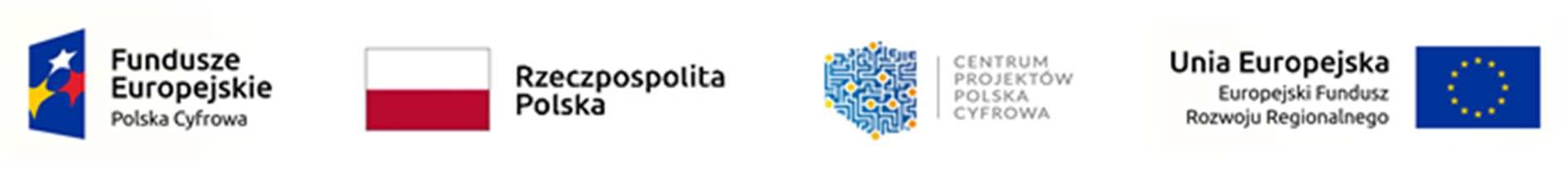 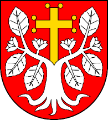 Gmina Milejewoul. Elbląska 47, 82-316 MilejewoSPECYFIKACJA  
WARUNKÓW ZAMÓWIENIA (SWZ)Dotyczy postępowania o udzielenie zamówienia publicznego pn. „Dostawa 80 szt. nowych laptopów wraz z oprogramowaniem”, prowadzonego w trybie podstawowym bez negocjacji Nr zamówienia:   RG.271.6.2022.AW			ZatwierdzonoMilejewo, 26 kwietnia 2022 rokuKrzysztof SzumałaWójt Gminy Milejewo                                                                                               Podpis Wójta   I. NAZWA ORAZ ADRES ZAMAWIAJĄCEGO 1.1Zamawiającym w postępowaniu o udzielenie zamówienia publicznego, którego dotyczy niniejsza SWZ, a zarazem „Zamawiającym” w rozumieniu przepisów ustawy z dnia 
11 września 2019 r. Prawo zamówień publicznych. (Dz. U. z 2021 r. poz. 1129 z późn. zm.) jest: Gmina Milejewo1.2Nazwa: Gmina MilejewoAdres: ul. Elbląska 47, 82-316 MilejewoNumer telefonu: 55 231 22 84Numer faxu: 55 236 38 36Strona internetowa: www.milejewo.pl ; milejewo-ug.bip-wm.plAdres poczty elektronicznej: ugmilejewo@elblag.com.plGodziny urzędowania: poniedziałek, wtorek, czwartek  od 7:30 do 15:30 środa od 7:30 do 17:00, piątek od 7:30 do 14:00NIP: 578-30-33-342                                                                                  REGON: 1707476841.3 Zmiany i wyjaśnienia treści SWZ oraz inne dokumenty zamówienia bezpośrednio związane z postępowaniem o udzielenie zamówienia będą udostępniane na stronie internetowej: http:// milejewo-ug.bip-wm.plII. OZNACZENIE POSTĘPOWANIA2.1Zamawiający opatrzył postępowanie znakiem: RG.271.6.2022.AWZaleca się, aby Wykonawcy we wszelkich kontaktach z Zamawiającym powoływali się na ten znak. III. TRYB UDZIELENIA ZAMÓWIENIA3.1Postępowanie o udzielenie zamówienia publicznego, którego dotyczy niniejsza SWZ jest prowadzone w trybie podstawowym, na podstawie art. 275 pkt 1 ustawy z dnia 11 września 2019 r. Prawo zamówień publicznych (Dz. U. z 2021 r. poz. 1129 z późn. zm..). 3.2 Zamawiający nie przewiduje wyboru najkorzystniejszej oferty z możliwością prowadzenia negocjacji.3.3 W zakresie nieuregulowanym w SWZ stosuje się przepisy ustawy z dnia 11 września 2019 r. – Prawo zamówień publicznych (Dz. U. z 2021 r. poz. 1129 z późn. zm.) wraz z aktami wykonawczymi do niniejszej ustawy.IV. OPIS PRZEDMIOTU ZAMÓWIENIA4.1Nazwa zamówienia nadana przez Zamawiającego: „Dostawa 80 szt. nowych laptopów wraz z oprogramowaniem”  w ramach programu Cyfrowa Gmina -Wsparcie dzieci z rodzin pegeerowskich w rozwoju cyfrowym –„Granty PPGR” Oś V. Rozwój cyfrowy JST oraz wzmocnienie cyfrowej odporności na zagrożenia - REACT-EU Działanie 5.1 Rozwój cyfrowy JST oraz wzmocnienie cyfrowej odporności na zagrożenia Program Operacyjny Polska Cyfrowa na lata 2014 – 2020Nazwa i kod Wspólnego Słownika Zamówień (CPV): Główny przedmiot zamówienia: 30213100-6 komputer przenośnyCVP uzupełniające: 48000000-8 pakiety oprogramowania i systemy informatyczne
4.3 Opis przedmiotu zamówienia:4.3.1Przedmiotem zamówienia jest dostawa 80 szt. nowych komputerów przenośnych wraz z oprogramowaniem.Szczegółowy opis przedmiotu zamówienia stanowi załącznik nr 4 do SWZPodane przez zamawiającego w opisie przedmiotu zamówienia ewentualne nazwy (znaki towarowe) mają charakter przykładowy, a ich wskazanie ma na celu określenie oczekiwanego standardu ( minimalnych wymagań, które należy spełnić ), przy czym Zamawiający dopuszcza składanie ofert równoważnych.4.3.2Zgodnie z art. 310 pkt 1 ustawy Prawo zamówień publicznych Zamawiający przewiduje możliwość unieważnienia postępowania o udzielenie zamówienia, jeżeli środki publiczne, które Zamawiający zamierzał przeznaczyć na sfinansowanie całości lub części zamówienia, nie zostały mu przyznane.4.3.3Wykonawca zobowiązany jest do wykonania wszystkich niezbędnych prac koniecznych do prawidłowego funkcjonowania przedmiotowego przedsięwzięcia w ramach kosztów przedstawionych w ofercie.4.3.4Wymagania stawiane Wykonawcy:Wykonawca odpowiedzialny będzie za całokształt, w tym za przebieg oraz terminowe wykonanie zamówienia, za jakość, zgodność z warunkami technicznymi i jakościowymi określonymi dla przedmiotu zamówienia.Wymagana jest należyta staranność przy realizacji zamówienia, rozumiana jako staranność profesjonalisty w działalności objętej przedmiotem niniejszego zamówienia.Spełnienie innych wymagań określonych we wzorze umowy oraz wynikających 
z obowiązujących przepisów prawa.V. TERMIN WYKONANIA ZAMÓWIENIA5.1Zamawiający ustala wymagany termin wykonania zamówienia:- dostawa przedmiotu zamówienia w terminie do 30 dni od daty podpisania umowy.VI. PROJEKTOWANE POSTANOWIENIA UMOWY W SPRAWIE ZAMÓWIENIA PUBLICZNEGO, KTÓRE ZOSTANĄ WPROWADZONE DO TREŚCI UMOWY6.1Projektowane postanowienia umowy w sprawie zamówienia publicznego, które zostaną wprowadzone do treści umowy, określone zostały w załączniku nr 5 do SWZ.VII. INFORMACJE O ŚRODKACH KOMUNIKACJI ELEKTRONICZNEJ, PRZY UŻYCIU KTÓRYCH ZAMAWIAJĄCY BĘDZIE SIĘ KOMUNIKOWAŁ Z WYKONAWCAMI ORAZ INFORMACJE O WYMAGANIACH TECHNICZNYCH I ORGANIZACYJNYCH SPORZĄDZANIA, WYSYŁANIA I ODBIERANIA KORESPONDENCJI ELEKTRONICZNEJ7.1 Wszelkie informacje dotyczące postępowania, modyfikacje SWZ, ogłoszenie wyników itp. będą zamieszczane na stronie http://milejewo-ug.bip-wm.pl/public/, http://milejewo.pl/, https://ugmilejewo.ezamowienia.com/Komunikacja między Zamawiającym a Wykonawcami odbywa się przy użyciu: Platformy Zamówień Publicznych ZETOPZP: https://ugmilejewo.ezamowienia.com/W kwestiach spornych terminy liczone będą od dnia umieszczenia informacji
na stronie Zamawiającego. W razie konieczności Zamawiający przedłuży termin składania ofert w celu umożliwienia oferentom uwzględnienia w przygotowanych ofertach otrzymanych wyjaśnień lub zmian. 7.4Zamawiający nie będzie udzielał ustnych i telefonicznych informacji, wyjaśnień czy odpowiedzi na kierowane do Zamawiającego zapytania, w sprawach wymagających zachowania formy pisemnej. Korespondencja, która wpłynie do Zamawiającego po godzinach jego urzędowania tj. poniedziałek, wtorek, czwartek – od godz. 7.30 do 15.30, środę – od godz. 7.30 do 17.00,piątek – od godz. 7.30 do 14.00 zostanie potraktowana tak jakby przyszła w dniu następnym.VIII. WSKAZANIE OSÓB UPRAWNIONYCH DO KOMUNIKOWANIA SIĘ Z WYKONAWCAMI8.1Zamawiający wyznacza następujące osoby do kontaktu z Wykonawcami:      - P. Aneta Witkowska – Kierownik Referatu Gospodarczego.      - P. Łukasz Szweda – Podinspektor w Referacie Gospodarczyme-mail: ugmilejewo@elblag.com.plIX. TERMIN ZWIĄZANIA OFERTĄ9.1Termin związania ofertą w przedmiotowym postępowaniu wynosi 30 dni. Bieg terminu związania ofertą rozpoczyna się wraz z upływem terminu składania ofert 9.2.Przedłużenie terminu związania ofertą, o którym mowa w pkt. 9.1, wymaga złożenia przez Wykonawcę pisemnego oświadczenia o wyrażeniu zgody na przedłużenie terminu związania ofertą.X. INFORMACJE O WARUNKACH UDZIAŁU W POSTĘPOWANIU10.1Warunki udziału w postępowaniu:10.1.1W postępowaniu o udzielenie zamówienia mogą wziąć udział Wykonawcy, którzy nie podlegają wykluczeniu i spełniają warunki udziału w postępowaniu dotyczące:1) zdolności do występowania w obrocie gospodarczym,2) uprawnień do prowadzenia określonej działalności gospodarczej lub zawodowej, o ile wynika to z odrębnych przepisów,3) sytuacji ekonomicznej lub finansowej,4) zdolności technicznej lub zawodowej.10.2Opis sposobu dokonywania oceny spełniania warunków udziału w postępowaniu:10.2.1Zdolność do występowania w obrocie gospodarczym.Zamawiający nie dokonuje w tym zakresie szczegółowego opisu sposobu dokonania oceny spełniania warunków udziału w postępowaniu.10.2.2Uprawnienia do prowadzenia określonej działalności gospodarczej lub zawodowej, o ile wynika to z odrębnych przepisów.Zamawiający nie dokonuje w tym zakresie szczegółowego opisu sposobu dokonania oceny spełniania warunków udziału w postępowaniu.10.2.3Sytuacja ekonomiczna i finansowaZamawiający nie dokonuje w tym zakresie szczegółowego opisu sposobu dokonania oceny spełniania warunków udziału w postępowaniu.10.2.4Zdolność techniczna lub zawodowa Zamawiający wymaga przedłożenia wykazu dostaw wykonanych nie wcześniej niż w okresie ostatnich 5 lat, a jeżeli okres prowadzenia działalności jest krótszy – w tym okresie, wraz z podaniem ich rodzaju, wartości, daty i miejsca wykonania oraz podmiotów, na rzecz których dostawy te zostały wykonane wg załącznika nr 3 do SWZ zgodnie z wymaganiami określonymi w pkt. 13.4.2.XI. PODSTAWY WYKLUCZENIA, O KTÓRYCH MOWA W ART. 108 UST. 111.1Z postępowania o udzielenie zamówienia wyklucza się Wykonawców, w stosunku do których zachodzi którakolwiek z okoliczności wskazanych w art. 108 ust. 1 ustawy Prawo zamówień publicznych.11.2Wykonawca może zostać wykluczony przez Zamawiającego na każdym etapie postępowania o udzielenie zamówienia, z zastrzeżeniem art. 110 ust. 2 i 3 ustawy Prawo zamówień publicznych. 11.3Wykluczenie Wykonawcy następuje zgodnie z art. 111 ustawy Prawo zamówień publicznych.XII. PODSTAWY WYKLUCZENIA, O KTÓRYCH MOWA W ART.109. UST. 112.1Zamawiający przewiduje wykluczenie Wykonawcy na podstawie art. 109 ust. 1 pkt. 4 ustawy Prawo zamówień publicznych, w stosunku do którego otwarto likwidację, ogłoszono upadłość, którego aktywami zarządza likwidator lub sąd, zawarł układ z wierzycielami, którego działalność gospodarcza jest zawieszona albo znajduje się on w innej tego rodzaju sytuacji wynikającej z podobnej procedury przewidzianej w przepisach wszczęcia tej procedury.XIII. OŚWIADCZENIA I DOKUMENTY, JAKIE ZOBOWIĄZANI SĄ DOSTARCZYĆ WYKONAWCY W CELU POTWIERDZENIA SPEŁNIANIA WARUNKÓW UDZIAŁU W POSTĘPOWANIU ORAZ WYKAZANIA BRAKU PODSTAW WYKLUCZENIA (PODMIOTOWE ŚRODKI DOWODOWE)13.1Do oferty Wykonawca zobowiązany jest dołączyć aktualne na dzień składania ofert oświadczenie o niepodleganiu wykluczeniu i spełnianiu warunków udziału w postępowaniu zgodnie z załącznikiem nr 2 do SWZ.13.2Informacje zawarte w oświadczeniu, o którym mowa w pkt. 13.1 stanowią wstępne potwierdzenie, że Wykonawca nie podlega wykluczeniu oraz spełnia warunki udziału w postępowaniu.13.3Zamawiający wzywa wykonawcę, którego oferta została najwyżej oceniona, do złożenia w wyznaczonym terminie, nie krótszym niż 5 dni od dnia wezwania, podmiotowych środków dowodowych, jeżeli wymagał ich złożenia w ogłoszeniu o zamówieniu lub dokumentach zamówienia, aktualnych na dzień złożenia.13.4Podmiotowe środki dowodowe wymagane od Wykonawcy obejmują:13.4.1Odpis lub informacja z Krajowego Rejestru Sądowego lub z Centralnej Ewidencji i Informacji o Działalności Gospodarczej w zakresie art. 109 ust. 1 pkt 4 ustawy Prawo zamówień publicznych, sporządzone nie wcześniej niż 3 miesiące przed jej złożeniem, jeżeli odrębne przepisy wymagają wpisu do rejestru lub ewidencji.13.4.2Wykaz dostaw wykonanych nie wcześniej niż w okresie ostatnich 5 lat, a jeżeli okres prowadzenia działalności jest krótszy – w tym okresie, wraz z podaniem ich rodzaju, wartości, daty i miejsca wykonania oraz podmiotów, na rzecz których dostawy te zostały wykonane Warunek ten zostanie spełniony, jeśli wykonawca wykaże, że w okresie nie wcześniej niż ostatnich 5 lat przed upływem składania ofert, a jeżeli okres prowadzenia działalności jest krótszy – w tym okresie, zrealizował należycie co najmniej jedną dostawę sprzętu IT  o wartości nie niższej niż 200.000,00 zł (brutto) lub dwie dostawy sprzętu IT o wartości nie niższej niż 100.000,00 zł każda,  o charakterze porównywalnym z zakresem przedmiotu zamówienia. W przypadku oferty składanej wspólnie (art. 23 ustawy Pzp - konsorcjum) warunek udziału w postępowaniu wystarczy, że spełnił co najmniej jeden z wykonawców składających ofertę wspólną.13.5Jeżeli Wykonawca ma siedzibę lub miejsce zamieszkania poza terytorium Rzeczypospolitej Polskiej, zamiast dokumentu, o których mowa w pkt. 13.4.1, składa dokument lub dokumenty wystawione w kraju, w którym Wykonawca ma siedzibę lub miejsce zamieszkania, potwierdzające odpowiednio, że nie otwarto jego likwidacji, nie ogłoszono jego upadłości, jego aktywami nie zarządza likwidator lub sąd, nie zawarł układu z wierzycielami, jego działalność gospodarcza nie jest zawieszona ani nie znajduje się on w innej tego rodzaju sytuacji wynikającej z podobnej procedury przewidzianej w przepisach miejsca wszczęcia tej procedury wystawiony nie wcześniej niż 3 miesiące przed jego złożeniem.13.6Jeżeli w kraju, w którym Wykonawca ma siedzibę lub miejsce zamieszkania, nie wydaje się dokumentów, o których mowa w pkt. 13.5 lub gdy dokumenty te nie odnoszą się do wszystkich przypadków wskazanych w SWZ, zastępuje się je odpowiednio w całości lub w części dokumentem zawierającym odpowiednio oświadczenie Wykonawcy, ze wskazaniem osoby albo osób uprawnionych do jego reprezentacji, lub oświadczenie osoby, której dokument miał dotyczyć, złożone pod przysięgą, lub, jeżeli w kraju, w którym Wykonawca ma siedzibę lub miejsce zamieszkania nie ma przepisów o oświadczeniu pod przysięgą, złożone przed organem sądowym lub administracyjnym, notariuszem, organem samorządu zawodowego lub gospodarczego właściwym ze względu na siedzibę lub miejsce zamieszkania Wykonawcy. Wymagania dotyczące terminu wystawienia dokumentów lub oświadczeń są analogiczne jak w pkt. 13.5.13.7Zamawiający nie wzywa do złożenia podmiotowych środków dowodowych, jeżeli:1)	może je uzyskać za pomocą bezpłatnych i ogólnodostępnych baz danych, w szczególności rejestrów publicznych w rozumieniu ustawy z dnia 17 lutego 2005 r. o informatyzacji działalności podmiotów realizujących zadania publiczne, o ile wykonawca wskazał w oświadczeniu, o którym mowa w art. 125 ust. 1 ustawy Prawo zamówień publicznych dane umożliwiające dostęp do tych środków;2)	podmiotowym środkiem dowodowym jest oświadczenie, którego treść odpowiada zakresowi oświadczenia, o którym mowa w art. 125 ust. 1 ustawy Prawo zamówień publicznych.13.8Wykonawca nie jest zobowiązany do złożenia podmiotowych środków dowodowych, które zamawiający posiada, jeżeli wykonawca wskaże te środki oraz potwierdzi ich prawidłowość i aktualność.13.9W zakresie nieuregulowanym ustawą Prawo zamówień publicznych lub niniejszą SWZ do oświadczeń i dokumentów składanych przez Wykonawcę w postępowaniu zastosowanie mają w szczególności przepisy rozporządzenia Ministra Rozwoju Pracy i Technologii z dnia 23 grudnia 2020 r. w sprawie podmiotowych środków dowodowych oraz innych dokumentów lub oświadczeń, jakich może żądać zamawiający od wykonawcy oraz rozporządzenia Prezesa Rady Ministrów z dnia 30 grudnia 2020 r. w sprawie sposobu sporządzania i przekazywania informacji oraz wymagań technicznych dla dokumentów elektronicznych oraz środków komunikacji elektronicznej w postępowaniu o udzielenie zamówienia publicznego lub konkursie.XIV. INFORMACJA DLA WYKONAWCÓW POLEGAJĄCYCH NA ZASOBACH INNYCH PODMIOTÓW, NA ZASADACH OKREŚLONYCH W ART. 118 USTAWY PRAWO ZAMÓWIEŃ PUBLICZNYCH ORAZ ZAMIERZAJĄCYCH POWIERZYĆ WYKONANIE CZĘŚCI ZAMÓWIENIA PODWYKONAWCOM14.1Wykonawca może w celu potwierdzenia spełniania warunków udziału w postępowaniu w stosownych sytuacjach oraz w odniesieniu do zamówienia lub jego części, polegać na zdolnościach technicznych lub zawodowych lub sytuacji finansowej lub ekonomicznej podmiotów udostępniających zasoby, niezależnie od charakteru prawnego łączących go z nimi stosunków prawnych.14.2Wykonawca, który polega na zdolnościach lub sytuacji podmiotów udostępniających zasoby, składa wraz z ofertą, zobowiązanie podmiotu udostępniającego zasoby do oddania mu do dyspozycji niezbędnych zasobów na potrzeby realizacji danego zamówienia lub inny podmiotowy środek dowodowy potwierdzający, że wykonawca realizując zamówienie, będzie dysponował niezbędnymi zasobami tych podmiotów.14.3Zamawiający oceni, czy udostępnione Wykonawcy przez podmioty udostępniające zasoby zdolności techniczne lub zawodowe lub ich sytuacja finansowa lub ekonomiczna, pozwalają na wykazanie przez Wykonawcę spełniania warunków udziału w postępowaniu  o których mowa w art. 112 ust. 2 pkt 3 i 4 ustawy Prawo zamówień publicznych oraz zbada, czy nie zachodzą wobec tego podmiotu podstawy wykluczenia, które zostały przewidziane względem Wykonawcy.14.4Jeżeli zdolności techniczne lub zawodowe, sytuacja ekonomiczna lub finansowa podmiotu udostępniającego zasoby nie potwierdzają spełniania przez Wykonawcę warunków udziału w postępowaniu lub zachodzą wobec tego podmiotu podstawy wykluczenia, Zamawiający zażąda, aby Wykonawca w terminie określonym przez Zamawiającego zastąpił ten podmiot innym  podmiotem lub podmiotami albo wykazał, że samodzielnie spełnia warunki udziału w postępowaniu.14.5Wykonawca, w przypadku polegania na zdolnościach lub sytuacji podmiotów udostępniających zasoby, przedstawia, wraz z oświadczeniem, o którym mowa w art. 125 ust. 1 ustawy Prawo zamówień publicznych, także oświadczenie podmiotu udostępniającego zasoby, potwierdzające brak podstaw wykluczenia tego podmiotu oraz odpowiednio spełnianie warunków udziału w postępowaniu w zakresie, w jakim wykonawca powołuje się na jego zasoby.14.6Na wezwanie zamawiającego Wykonawca, który polega na zdolnościach lub sytuacji innych podmiotów na zasadach określonych w art. 118 ustawy Prawo zamówień publicznych, zobowiązany jest do przedstawienia w odniesieniu do tych podmiotów dokumentów wymienionych w Rozdziale XIII SWZ.14.7Zobowiązanie podmiotu udostępniającego zasoby potwierdza, że stosunek łączący Wykonawcę z podmiotami udostępniającymi zasoby gwarantuje rzeczywisty dostęp do tych zasobów oraz określa w szczególności:zakres dostępnych Wykonawcy zasobów podmiotu udostępniającego zasoby;sposób i okres udostępnienia Wykonawcy i wykorzystania przez niego zasobów podmiotu udostępniającego te zasoby przy wykonywaniu zamówienia;czy i w jakim zakresie podmiot udostępniający zasoby, na zdolnościach którego Wykonawca polega w odniesieniu do warunków udziału w postępowaniu dotyczących wykształcenia, kwalifikacji zawodowych lub doświadczenia, zrealizuje roboty budowlane lub usługi, których wskazane zdolności dotyczą.14.8Podmiot, który zobowiązał się do udostępnienia zasobów zgodnie z  art. 118 ustawy PZP, odpowiada solidarnie z Wykonawcą, który polega na jego sytuacji finansowej lub ekonomicznej, za szkodę poniesioną przez Zamawiającego powstałą wskutek nieudostępnienia tych zasobów, chyba że za nieudostępnienie zasobów podmiot ten nie ponosi winy.14.9Wykonawca nie może, po upływie terminu składania ofert, powoływać się na zdolności lub sytuację podmiotów udostępniających zasoby, jeżeli na etapie składania ofert nie polegał on w danym zakresie na zdolnościach lub sytuacji podmiotów udostępniających zasoby.XV. INFORMACJA DLA WYKONAWCÓW WSPÓLNIE UBIEGAJĄCYCH SIĘ O UDZIELENIE ZAMÓWIENIA (SPÓŁKI CYWILNE/KONSORCJA)15.1Wykonawcy mogą wspólnie ubiegać się o udzielenie zamówienia. W takim przypadku Wykonawcy ustanawiają pełnomocnika do reprezentowania ich w postępowaniu albo do reprezentowania i zawarcia umowy w sprawie zamówienia publicznego. Pełnomocnictwo winno być załączone do oferty. 15.2W przypadku Wykonawców wspólnie ubiegających się o udzielenie zamówienia, oświadczenia, o których mowa w Rozdziale XIII pkt. 13.1 SWZ, składa każdy z Wykonawców. Oświadczenia te potwierdzają brak podstaw wykluczenia oraz spełnianie warunków udziału w zakresie, w jakim każdy z Wykonawców wykazuje spełnianie warunków udziału w postępowaniu.15.3Wykonawcy wspólnie ubiegający się o udzielenie zamówienia dołączają do oferty oświadczenie, z którego wynika, które roboty budowlane/dostawy/usługi wykonają poszczególni Wykonawcy.15.4Oświadczenia i dokumenty potwierdzające brak podstaw do wykluczenia z postępowania składa każdy z Wykonawców wspólnie ubiegających się o zamówienie. XVI. OPIS SPOSOBU PRZYGOTOWANIA OFERTY16.1Oferta wraz z załącznikami musi być złożona w postaci elektronicznej w systemie informatycznym dostępnym pod adresem: https://ugmilejewo.ezamowienia.com/16.2Oferta wraz z załącznikami powinna być sporządzona w języku polskim w formie elektronicznej lub w postaci elektronicznej oraz opatrzona kwalifikowanym podpisem elektronicznym, podpisem zaufanym lub podpisem osobistym  16.3Do przygotowania oferty konieczne jest posiadanie przez osobę upoważnioną do reprezentowania Wykonawcy kwalifikowanego podpisu elektronicznego, podpisu osobistego lub podpisu zaufanego.16.4Jeśli oferta zawiera informacje stanowiące tajemnicę przedsiębiorstwa w rozumieniu ustawy z dnia 16 kwietnia 1993 r. o zwalczaniu nieuczciwej konkurencji (Dz. U. z 2019 r. poz. 1010 ze zm.), Wykonawca powinien nie później niż w terminie składania ofert, zastrzec, że nie mogą one być udostępnione oraz wskazać, iż zastrzeżone informacje stanowią tajemnicę przedsiębiorstwa.16.5Wszelkie informacje stanowiące tajemnicę przedsiębiorstwa w rozumieniu ustawy z dnia 16 kwietnia 1993 r. o zwalczaniu nieuczciwej konkurencji (Dz. U. z 2019 r. poz. 1010 ze zm.), które Wykonawca zastrzeże jako tajemnicę przedsiębiorstwa, powinny zostać złożone w osobnym pliku wraz z jednoczesnym zaznaczeniem polecenia „Załącznik stanowiący tajemnicę przedsiębiorstwa”, a następnie wraz z plikami stanowiącymi jawną część należy ten plik zaszyfrować. Wykonawca zobowiązany jest wraz z przekazaniem tych informacji wykazać spełnienie przesłanek określonych  w art. 11 ust. 2 ustawy z dnia 16 kwietnia 1993 r. o zwalczaniu nieuczciwej konkurencji. Zaleca się, aby uzasadnienie zastrzeżenia informacji jako tajemnicy przedsiębiorstwa było sformułowane w sposób umożliwiający jego udostępnienie. Zastrzeżenie przez Wykonawcę tajemnicy przedsiębiorstwa bez uzasadnienia będzie traktowane przez Zamawiającego jako bezskuteczne ze względu na zaniechanie przez Wykonawcę podjęcia niezbędnych działań w celu zachowania poufności objętych klauzulą informacji zgodnie  z postanowieniami art. 18 ust. 3 ustawy Prawo zamówień publicznych.16.6Do oferty należy dołączyć oświadczenie o niepodleganiu wykluczeniu i spełnianiu warunków udziału w postępowaniu w postaci elektronicznej opatrzone kwalifikowanym podpisem elektronicznym, podpisem zaufanym lub podpisem osobistym, a następnie zaszyfrować wraz z plikami stanowiącymi ofertę.16.7Do przygotowania oferty zaleca się wykorzystanie formularza oferty, którego wzór stanowi załącznik nr 1 do SWZ. W przypadku, gdy Wykonawca nie korzysta z przygotowanego przez Zamawiającego wzoru, w treści oferty należy zamieścić wszystkie informacje wymagane w formularzu ofertowym.16.8Oferta musi zawierać następujące oświadczenia i dokumenty:1) wypełniony formularz ofertowy sporządzony z wykorzystaniem wzoru stanowiącego załącznik nr 1 do SWZ2) aktualne na dzień składania ofert oświadczenie o niepodleganiu wykluczeniu z postępowania i spełnianiu warunków udziału w postępowaniu - załącznik nr 2 do SWZ 3) zobowiązanie innego podmiotu, o którym mowa w Rozdziale XIV pkt. 14.2 SWZ (jeżeli dotyczy)4) dokumenty, z których wynika prawo do podpisania oferty:a) odpis z właściwego rejestru lub z Centralnej Ewidencji i Informacji o Działalności Gospodarczej w celu weryfikacji osób uprawnionych do reprezentowania Wykonawcy, tym samym składania oświadczeń wolib) pełnomocnictwo upoważniające do złożenia oferty, o ile ofertę składa pełnomocnikc) pełnomocnictwo dla pełnomocnika do reprezentowania w postępowaniu Wykonawców wspólnie ubiegających się o udzielenie zamówienia – dotyczy ofert składanych przez Wykonawców wspólnie ubiegających się o udzielenie zamówienia16.9Zamawiający zaleca ponumerowanie stron oferty.16.10Pełnomocnictwo do złożenia oferty musi być złożone w oryginale w takiej samej formie, jak składana oferta (tj. w formie elektronicznej lub postaci elektronicznej opatrzonej podpisem zaufanym lub podpisem osobistym). Dopuszcza się także złożenie elektronicznej kopii (skanu) pełnomocnictwa  sporządzonego uprzednio w formie pisemnej, w formie elektronicznego poświadczenia stosownie do art. 97 § 2 ustawy z dnia 14 lutego 1991 r. – Prawo o notariacie, które to poświadczenie notariusz opatruje kwalifikowanym podpisem elektronicznym, bądź też poprzez opatrzenie skanu pełnomocnictwa sporządzonego uprzednio w formie pisemnej kwalifikowanym podpisem. Elektroniczna kopia pełnomocnictwa nie może być uwierzytelniona przez upełnomocnionego.16.11Jeżeli Wykonawca nie złoży przedmiotowych środków dowodowych lub złożone przedmiotowe środki dowodowe będą niekompletne, Zamawiający wezwie do ich złożenia lub uzupełnienia w wyznaczonym terminie.16.12Postanowień ust. 11 nie stosuje się, jeżeli przedmiotowy środek dowodowy służy potwierdzeniu zgodności z cechami lub kryteriami określonymi w opisie kryteriów oceny ofert lub, pomimo złożenia przedmiotowego środka dowodowego, oferta podlega odrzuceniu albo zachodzą przesłanki unieważnienia postępowania.16.13 Podmiotowe środki dowodowe, przedmiotowe środki dowodowe oraz inne dokumenty lub oświadczenia, sporządzone  w języku obcym przekazuje się wraz z tłumaczeniem na język polski.XVII. SPOSÓB ORAZ TERMIN SKŁADANIA OFERT17.1Wymogi dotyczące aplikacji:Komunikacja między Zamawiającym a Wykonawcami: W postępowaniu o udzielenie zamówienia komunikacja między Zamawiającym a Wykonawcami odbywa się przy użyciu:(1) Platformy Zamówień Publicznych ZETOPZP:  https://ugmilejewo.ezamowienia.com/ Korzystanie z Platformy jest bezpłatne.Instrukcja Użytkownika - korzystania z Platformy Zamówień Publicznych ZETOPZP znajduje się na Portalu, w zakładce „Pomoc”.Wykonawca przystępując do postępowania o udzielenie zamówienia publicznego,
tj. bezpłatnie rejestrując się lub logując, w przypadku posiadania konta w Platformie Zamówień Publicznych ZETOPZP, akceptuje warunki korzystania z Platformy, określone w Regulaminie zamieszczonym na stronie internetowej  https://ugmilejewo.ezamowienia.com/ oraz uznaje go za wiążący.17.2Ogólne zasady korzystania z Platformy:zgłoszenie do postępowania wymaga zalogowania Wykonawcy do Systemu
na subdomenie  https://ugmilejewo.ezamowienia.com/#/authentication/login  Wykonawca aby przystąpić do postępowania musi założyć konto
na Platformie  https://ugmilejewo.ezamowienia.com/#/authentication/register  gdzie zostanie powiadomiony o możliwości zalogowania lub do założenia bezpłatnego konta. Wykonawca zakłada konto wykonując kroki procesu rejestracyjnego; podaje adres e-mail, otrzymuje link aktywacyjny a następnie ustanawia hasło;Proces rejestracji Wykonawcy jest w pełni automatyczny, po zarejestrowaniu należy podać dane firmy, którą osoba zakładająca konto reprezentuje.Po założeniu konta Wykonawca ma możliwość złożenia Oferty w postępowaniu. Komunikacja między Zamawiającym a Wykonawcami, w szczególności zawiadomienia oraz informacje, przekazywane są w formie elektronicznej
za pośrednictwem Platformy i powiadomień mailowych.Zamawiający, zgodnie z art. 67 Ustawy z dnia 11 września 2019 r. – Prawo zamówień publicznych (Dz.U. z 2021 r. poz. 1129 ze zm.) określa następujące wymagania techniczne i organizacyjne sporządzania, wysyłania i odbierania korespondencji elektronicznej przy wykorzystaniu Platformy Zakupowej, tj.:stały dostęp do sieci Internet o gwarantowanej przepustowości nie mniejszej niż 512 kb/s;Komputer klasy PC lub MAC, o następującej konfiguracji: pamięć min 2GB Ram, procesor Intel IV 2GHZ, jeden z systemów operacyjnych - MS Windows 10,
Mac Os x 10.4, Linux, lub ich nowsze wersje;zainstalowana dowolna przeglądarka internetowa najlepiej najnowszej dostępnej wersji obsługująca TLS 1.2 z wyjątkiem Internet Explorer;Włączona obsługa JavaScript;Zainstalowany program Acrobat Reader lub inny obsługujący pliki w formacie: .pdf.;podłączony lub wbudowany do komputera czytnik karty kryptograficznej wydanej przez wystawcę certyfikatu używanego przez Wykonawcę.Zamawiający, zgodnie z §11 ust. 2 Rozporządzenia Prezesa Rady Ministrów z dnia
30 grudnia 2020 r. w sprawie sposobu sporządzania i przekazywania informacji oraz wymagań technicznych dla dokumentów elektronicznych oraz środków komunikacji elektronicznej w postępowaniu o udzielenie zamówienia publicznego lub konkursie (Dz.U. z 2020 r. poz. 2452) podaje następujące informacje na temat specyfikacji połączenia, formatu przesyłanych danych oraz szyfrowania i oznaczania czasu przekazania i odbioru danych:dopuszczalne formaty przesyłanych danych, tj. plików o wielkości do 100 MB
w formatach: .doc, .pdf, .zip, .docx, .xls, .xlsx, .rar, .7zip, .jpg, .jpeg, .png, .txt, .tiff, .xades, .sig,informacje na temat kodowania i czasu odbioru danych: - plik załączony przez Wykonawcę na Platformie Zamówień Publicznych ZETOPZP i zapisany, widoczny jest w Systemie, jako zaszyfrowany – format kodowania UTF8. Możliwość otworzenia pliku dostępna jest dopiero po odszyfrowaniu przez Zamawiającego po upływie terminu składania ofert;Oznaczenie czasu odbioru danych przez Platformę stanowi datę oraz dokładny czas (hh:mm:ss) generowany wg czasu platformy Microsoft Azure, który jest synchronizowany ze znacznikiem czasu UTC.Wykonawca powinien dokładnie zapoznać się z niniejszą SWZ i złożyć ofertę zgodnie z jej wymaganiami.17.3Ofertę wraz z wymaganymi załącznikami należy złożyć w terminie do 12 maja 2022r. do godz. 10:00.17.4Wykonawca może złożyć tylko jedną ofertę.17.5Zamawiający odrzuci ofertę złożoną po terminie składania ofert.17.6Wykonawca po upływie terminu do składania ofert nie może wycofać złożonej oferty.XVIII. TERMIN OTWARCIA OFERT18.1Otwarcie ofert nastąpi w dniu 12 maja 2022 r. o godzinie 10:15.18.2Otwarcie ofert jest niejawne.18.3Zamawiający, najpóźniej przed otwarciem ofert, udostępnia na stronie internetowej prowadzonego postępowania informację o kwocie, jaką zamierza przeznaczyć na sfinansowanie zamówienia.18.4Zamawiający, niezwłocznie po otwarciu ofert, udostępnia na stronie internetowej prowadzonego postępowania informacje o:a) nazwach albo imionach i nazwiskach oraz siedzibach lub miejscach prowadzonej działalności gospodarczej albo miejscach zamieszkania Wykonawców, których oferty zostały otwarte,b) cenach lub kosztach zawartych w ofertach.18.5W przypadku wystąpienia awarii systemu teleinformatycznego, która spowoduje brak możliwości otwarcia ofert w terminie określonym przez Zamawiającego, otwarcie ofert nastąpi niezwłocznie po usunięciu awarii.18.6Zamawiający poinformuje o zmianie terminu otwarcia ofert na stronie internetowej prowadzonego postępowania.XIX. SPOSÓB OBLICZENIA CENY19.1Cena oferty za realizację zamówienia jest ceną ryczałtową. Szczegółowy zakres dostawy oraz wymagania techniczne zostały określone w niniejszej SWZ.19.2Cena oferty musi określać wynagrodzenie ryczałtowe za realizację całości zamówienia, uwzględniać wszystkie wymagania wykonania zamówienia oraz obejmować wszelkie koszty, jakie poniesie Wykonawca z tytułu realizacji zamówienia. 19.3Cena oferty musi zawierać wszelkie koszty niezbędne do zrealizowania zamówienia. 19.4Wykonawca musi przewidzieć wszystkie okoliczności, które mogą wpłynąć na cenę zamówienia. 19.5Wykonawca nie może podać ceny rażąco niskiej w stosunku do przedmiotu zamówienia, pod rygorem odrzucenia oferty. Cena przedstawiona przez Wykonawcę w ofercie, po zastosowaniu ewentualnych upustów nie może być niższa niż koszty własne Wykonawcy, wynikające z kalkulacji ceny. Całkowite wynagrodzenie za wykonanie przedmiotu zamówienia musi obejmować wszystkie obowiązki Wykonawcy, w tym prace, czynności, opracowania i uzgodnienia niezbędne dla kompleksowego wykonania przedmiotu zamówienia oraz nie podlega negocjacjom i jest ostateczne w okresie trwania umowy.19.6Jeżeli zaoferowana cena lub koszt, lub ich istotne części składowe, wydają się rażąco niskie w stosunku do przedmiotu zamówienia lub budzą wątpliwości Zamawiającego, co do możliwości wykonania przedmiotu zamówienia zgodnie z wymaganiami określonymi w dokumentach zamówienia lub wynikającymi z odrębnych przepisów, w szczególności jest niższa o co najmniej 30 % od:- wartości zamówienia powiększonej o należny podatek od towarów i usług, ustalonej przed wszczęciem postępowania lub średniej arytmetycznej cen wszystkich złożonych ofert niepodlegających odrzuceniu na podstawie art. 226 ust. 1 pkt 1, 5 i 10, Zamawiający zwraca się o udzielenie wyjaśnień, o których mowa w art. 224 ust. 1 ustawy Prawo zamówień publicznych, chyba że rozbieżność wynika z okoliczności oczywistych, które nie wymagają wyjaśnienia;- wartości zamówienia powiększonej o należny podatek od towarów i usług, zaktualizowanej z uwzględnieniem okoliczności, które nastąpiły po wszczęciu postępowania, w szczególności istotnej zmiany cen rynkowych, Zamawiający może zwrócić się o udzielenie wyjaśnień, o których mowa w art. 224 ust. 1 ustawy Prawo zamówień publicznych,19.7Obowiązek wykazania, że oferta nie zawiera rażąco niskiej ceny lub kosztu spoczywa na Wykonawcy.19.8Odrzuceniu, jako oferta z rażąco niską ceną lub kosztem, podlega oferta Wykonawcy, który nie udzielił wyjaśnień w wyznaczonym terminie lub jeżeli złożone wyjaśnienia wraz z dowodami nie uzasadniają rażąco niskiej ceny lub kosztu tej oferty.19.9W formularzu oferty należy podać cenę (brutto) wykonania zamówienia, cenę bez VAT wykonania zamówienia oraz stawkę i kwotę VAT. 19.10Ceną w rozumieniu przepisów art. 3 ust. 1 pkt 1 i ust. 2 ustawy z dnia 9 maja 2014 r. o informowaniu o cenach towarów i usług (tj. Dz. U. 2019, poz. 178 ze zm.) jest wartość wyrażona w jednostkach pieniężnych, którą Zamawiający jest obowiązany zapłacić przedsiębiorcy za towar lub usługę. Zgodnie z art. 3 ust. 2 ww. ustawy w cenie uwzględnia się podatek od towarów i usług oraz podatek akcyzowy, jeżeli na podstawie odrębnych przepisów sprzedaż towaru (usługi) podlega obciążeniu podatkiem od towarów i usług oraz podatkiem akcyzowym. Przez cenę rozumie się również stawkę taryfową.19.11Prawidłowe ustalenie stawki i kwoty podatku VAT należy do obowiązków Wykonawcy zgodnie z przepisami ustawy z dnia 11 marca 2004 r. o podatku od towarów i usług (tj. Dz. U. 2017, poz. 1221,  z późn. zm.). Zamawiający nie uzna za oczywistą omyłkę i nie będzie poprawiał błędnie ustalonej stawki podatku VAT.19.12W celu oceny oferty, której wybór prowadziłby do powstania obowiązku podatkowego Zamawiającego zgodnie z przepisami o podatku od towarów i usług w zakresie dotyczącym wewnątrz wspólnotowego nabycia towarów, Zamawiający doliczy do ceny przedstawionej w ofercie podatek od towarów i usług, który miałby obowiązek wpłacić zgodnie z obowiązującymi przepisami.19.13Zamawiający poprawi omyłki zgodnie z art. 223 ust. 2 ustawy Prawo zamówień publicznych.19.14Cena nie podlega waloryzacji.XX. OPIS KRYTERIÓW OCENY OFERT WRAZ Z PODANIEM WAG TYCH KRYTERIÓW I SPOSOBU OCENY OFERTY20.1Zamawiający porówna i oceni na podstawie kryteriów merytorycznych, o których mowa 
w niniejszym rozdziale, jedynie oferty nie odrzucone.20.2Za ofertę najkorzystniejszą zostanie uznana oferta zawierająca najkorzystniejszy bilans punktów w kryteriach:20.3 Zastosowane wzory do obliczenia punktowego: a) cena                             Cena brutto najtańszej ofertyCena =   --------------------------------------- x 60                 Cena brutto badanej ofertyb) okres gwarancjiOkres gwarancji nie może być krótszy niż 24 miesięcy pod rygorem odrzucenia oferty i nie dłuższy niż 60 miesięcy, przy czym okres dłuższy jest punktowany, jak maksymalny wymagany w swz. W przypadku braku wskazania okresu gwarancji w formularzu ofertowym, Zamawiający przyjmie minimalny 24-miesięczny okres gwarancji i przyzna odpowiednią ilość punktów zgodnie ze wzorem.                                        Zaoferowany okres gwarancji w badanej ofercieOkres gwarancji   =  -------------------------------------------------------------------------------  x 40                                Najdłuższy zaoferowany okres gwarancji spośród złożonych ofert20.4 Całkowita liczba punktów, jaką otrzyma dana oferta zostanie obliczona wg poniższego wzoru:Całkowita liczba punktów = punkty uzyskane w kryterium „Cena” + „Okres gwarancji”.20.5 Punktacja przyznawana ofertom w poszczególnych kryteriach będzie liczona z dokładnością do dwóch miejsc po przecinku. Najwyższa liczba punktów wyznaczy najkorzystniejszą ofertę.20.6Zamawiający udzieli zamówienia Wykonawcy, którego oferta odpowiadać będzie wszystkim wymaganiom przedstawionym w ustawie Prawo zamówień publicznych oraz w SWZ i zostanie oceniona jako najkorzystniejsza w oparciu o podane kryteria wyboru.20.7Jeżeli nie będzie można dokonać wyboru oferty najkorzystniejszej ze względu na to, że dwie lub więcej ofert przedstawia taki sam bilans ceny i pozostałych kryteriów oceny ofert, Zamawiający spośród tych ofert dokona wyboru oferty, która otrzymała najwyższą ocenę w kryterium o najwyższej wadze (art. 248 ust. 1 ustawy Prawo zamówień publicznych). Jeżeli oferty otrzymały taką samą ocenę w kryterium o najwyższej wadze, Zamawiający wybiera ofertę z najniższą ceną (art. 248 ust. 2 ustawy Prawo zamówień publicznych). Jeżeli nie można dokonać wyboru oferty w sposób, o którym mowa w art. 248 ust. 2 ustawy Prawo zamówień publicznych, Zamawiający wzywa Wykonawców, którzy złożyli te oferty, do złożenia w terminie określonym przez Zamawiającego ofert dodatkowych zawierających nową cenę lub koszt (art. 248 ust. 3 ustawy Prawo zamówień publicznych).20.8Zamawiający nie przewiduje przeprowadzenia dogrywki w formie aukcji elektronicznej.20.9W toku badania i oceny ofert Zamawiający może żądać od Wykonawców wyjaśnień dotyczących treści złożonych przez nich ofert lub innych składanych dokumentów lub oświadczeń. Wykonawcy są zobowiązani do przedstawienia wyjaśnień w terminie wskazanym przez Zamawiającego.20.10Zamawiający wybiera najkorzystniejszą ofertę w terminie związania ofertą określonym w SWZ.20.11Jeżeli termin związania ofertą upłynie przed wyborem najkorzystniejszej oferty, Zamawiający wezwie Wykonawcę, którego oferta otrzymała najwyższą ocenę, do wyrażenia, w wyznaczonym przez Zamawiającego terminie, pisemnej zgody na wybór jego oferty.20.12W przypadku braku zgody, o której mowa w pkt. 20.11, oferta podlega odrzuceniu, a Zamawiający zwraca się o wyrażenie takiej zgody do kolejnego Wykonawcy, którego oferta została najwyżej oceniona, chyba ze zachodzą przesłanki do unieważnienia postępowania.XXI. INFORMACJE O FORMALNOŚCIACH, JAKIE MUSZĄ ZOSTAĆ DOPEŁNIONE PO WYBORZE OFERTY W CELU ZAWARCIA UMOWY W SPRAWIE ZAMÓWIENIA PUBLICZNEGO21.1Zamawiający powiadomi Wykonawcę, którego oferta została wybrana jako najkorzystniejsza, o terminie i miejscu zawarcia umowy w sprawie zamówienia publicznego. 21.2O ile zostanie wybrana oferta złożona przez Wykonawców występujących wspólnie, umowa regulująca ich współpracę winna być złożona w terminie wyznaczonym przez Zamawiającego. 21.3Dokładny termin zawarcia umowy w sprawie zamówienia publicznego zostanie wyznaczony przez Zamawiającego z zachowaniem przepisów ustawy Prawo zamówień publicznych. 21.4Umowa w sprawie zamówienia publicznego zostanie zawarta po wniesieniu przez Wykonawcę, którego oferta została wybrana jako najkorzystniejsza, zabezpieczenia należytego wykonania umowy.21.5Osoba bądź osoby reprezentujące Wykonawcę przy podpisaniu umowy powinny posiadać 
i przedstawić dokumenty potwierdzające ich umocowanie do podpisania umowy, o ile umocowanie to nie będzie wynikać z pełnomocnictwa załączonego do oferty czy do wniosku o dopuszczenie do udziału w przetargu lub z dokumentów załączonych do oferty czy wniosku o dopuszczenie do udziału w przetargu. 21.6Jeżeli Wykonawca, którego oferta została oceniona jako „najkorzystniejsza w postępowaniu” uchyla się od zawarcia umowy lub nie wnosi wymaganego zabezpieczenia należytego wykonania umowy, Zamawiający może zbadać, czy nie podlega wykluczeniu oraz czy spełnia warunki udziału w postępowaniu wykonawca, który złożył ofertę najwyżej ocenianą spośród pozostałych ofert.21.7Zawarcie umowy z podwykonawcą na zakres podany w Ofercie Wykonawcy lub jego część wymaga pisemnej zgody Zamawiającego. Stosowny wniosek o zgodę na zawarcie umowy z podwykonawcą wymaga przedstawienia Zamawiającemu przez Wykonawcę umowy z podwykonawcą lub projektu umowy (zawierającego określenie kwoty należnej podwykonawcy, warunków odbioru i płatności oraz terminu zakończenia robót). Jeżeli Zamawiający w terminie 14 dni od przedstawienia mu przez Wykonawcę pisemnej umowy lub projektu umowy z podwykonawcą lub dalszym podwykonawcą, nie wyrazi na piśmie zastrzeżeń lub sprzeciwu, uważa się, że wyraził zgodę na zawarcie umowy.21.8Wykonawca zobowiązuje się do ubezpieczenia od odpowiedzialności cywilnej w zakresie prowadzonej działalności gospodarczej w wysokości nie mniejszej niż 200.000,00 złXXII. POUCZENIE O ŚRODKACH OCHRONY PRAWNEJ PRZYSŁUGUJĄCYCH WYKONAWCY22.1Wykonawcy, a także innemu podmiotowi, jeżeli ma lub miał interes w uzyskaniu zamówienia oraz poniósł lub może ponieść szkodę w wyniku naruszenia przez Zamawiającego przepisów ustawy PZP przysługują środki ochrony prawnej przewidziane w dziale IX ustawy PZP.22.2Środki ochrony prawnej wobec ogłoszenia wszczynającego postępowanie o udzielenie zamówienia oraz dokumentów zamówienia przysługują również organizacjom wpisanym na listę, o której mowa w art. 469 pkt 15 ustawy PZP oraz Rzecznikowi Małych i Średnich Przedsiębiorców.XXIII. OPIS CZĘŚCI ZAMÓWIENIA23.1Zamawiający nie dopuszcza składania ofert częściowych. XXIV. INFORMACJE DOTYCZĄCE OFERT WARIANTOWYCH24.1Zamawiający nie dopuszcza składania ofert wariantowychXXV. WYMAGANIA W ZAKRESIE ZATRUDNIENIA NA PODSTAWIE STOSUNKU PRACY W OKOLICZNOŚCIACH, O KTÓRYCH MOWA W ART. 9525.1Zamawiający nie określa wymagań w zakresie zatrudnienia osób stosownie do art. 95 ustawy Prawo zamówień publicznych. XXVI. WYMAGANIA W ZAKRESIE ZATRUDNIENIA OSÓB, O KTÓRYCH MOWA W ART. 96 UST. 2 PKT 226.1Zamawiający nie określa wymagań w zakresie zatrudnienia osób, o których mowa w art. 96 ust. 2 pkt 2 ustawy Prawo zamówień publicznych.XXVII.INFORMACJA O ZASTRZEŻENIU MOŻLIWOŚCI UBIEGANIA SIĘ O UDZIELENIE ZAMÓWIENIA WYŁĄCZNIE PRZEZ WYKONAWCÓW, O KTÓRYCH MOWA W ART. 9427.1Zamawiający nie zastrzega możliwości ubiegania się o udzielenie zamówienia wyłącznie przez Wykonawców, o których mowa w art. 94 ustawy Prawo zamówień publicznych.XXVIII. WYMAGANIA DOTYCZACE WADIUM28.1Zamawiający wymaga od Wykonawców wniesienia wadium w wysokości 3000,00zł. 28.2Wadium może być wnoszone w jednej lub kilku następujących formach: a) pieniądzu na konto Zamawiającego: nr 98 1440 1039 0000 0000 0356 6374 z dopiskiem na przelewie: „Wadium do przetargu nr RG.271.6.2022.AW na dostawę nowych 80 szt. nowych laptopów wraz z oprogramowaniem  b) poręczeń bankowych lub poręczeń spółdzielczej kasy oszczędnościowo-kredytowej, z tym że poręczenie kasy jest zawsze poręczeniem pieniężnym;c) gwarancji bankowych; d) gwarancji ubezpieczeniowych; e) poręczeń udzielanych przez podmioty, o których mowa w art. 6b ust. 5 pkt 2 ustawy 
z 9 listopada 2000 r. o utworzeniu Polskiej Agencji Rozwoju Przedsiębiorczości (Dz.U. z 2014 r. poz. 1804 oraz z 2015 r. poz. 978 i 1240). 28.3Wadium wnosi się przed upływem terminu składania ofert, w szczególności wadium 
w formie pieniężnej winno wpłynąć na konto Zamawiającego przed upływem terminu składania ofert. 28.4W przypadku wnoszenia wadium w innej formie niż pieniężna, Wykonawca dołącza do oferty oryginalny dokument wadialny. Z postępowania o udzielenie zamówienia publicznego wyklucza się Wykonawców, którzy nie wniosą wadium przed upływem terminu składania ofert.28.5Wadium wniesione w formie innej niż pieniężna winno obowiązywać od dnia składania ofert (a nie od dnia następnego) przez cały okres związania ofertą, 28.6W przypadku, gdy Wykonawca wnosi wadium w formie gwarancji bankowej lub gwarancji ubezpieczeniowej z treści tych gwarancji musi w szczególności jednoznacznie wynikać zobowiązanie gwaranta do zapłaty całej kwoty wadium. zawierające oświadczenie, że zapłaci całą kwotę wadium w przypadku zaistnienia okoliczności, o którym mowa w ustawie Pzp.XXIX. INFORMACJA O PRZEWIDYWANYCH ZAMÓWIENIACH, O KTÓRYCH MOWA W ART. 214 UST. 1 PKT 7 I 829.1Zamawiający nie przewiduje udzielenia zamówień, o których mowa w art. 214 ust. 1 pkt 7 i 8 ustawy Prawo zamówień publicznych.XXX. INFORMACJE DOTYCZĄCE WALUT OBCYCH, W JAKICH MOGĄ BYĆ PROWADZONE ROZLICZENIA MIĘDZY ZAMAWIAJĄCYM, A WYKONAWCĄ30.1Rozliczenia pomiędzy Zamawiającym, a Wykonawcą prowadzone będą wyłącznie w walucie polskiej (PLN).XXXI. INFORMACJE DOTYCZĄCE ZWROTU KOSZTÓW UDZIAŁU W POSTĘPOWANIU31.1Koszty udziału w postępowaniu o udzielenie zamówienia publicznego, którego dotyczy niniejsza SWZ ponoszą w pełnej wysokości Wykonawcy. Zamawiający nie przewiduje zwrotu kosztów udziału w postępowaniu.XXXII. INFORMACJE O OBOWIĄZKU OSOBISTEGO WYKONANIA PRZEZ WYKONAWCĘ KLUCZOWYCH ZADAŃ32.1Zamawiający nie zastrzega obowiązku osobistego wykonania przez Wykonawcę kluczowych zadań.XXXIII. MAKSYMALNA LICZBA WYKONAWCÓW, Z KTÓRYMI ZAMAWIAJĄCY ZAWRZE UMOWĘ RAMOWĄ33.1Zamawiający nie przewiduje zawarcia umowy ramowej.XXXIV. INFORMACJA O PRZEWIDYWANYM WYBORZE NAJKORZYSTNIEJSZEJ OFERTY Z ZASTOSOWANIEM AUKCJI ELEKTONICZNEJ WRAZ Z INFORMACJAMI, O KTÓRYCH MOWA W ART. 23034.1Zamawiający nie przewiduje przeprowadzenia aukcji elektronicznej.XXXV. WYMÓG LUB MOŻLIWOŚĆ ZŁOŻENIA OFERT W POSTACI KATALOGÓW ELEKTRONICZNYCH LUB DOŁĄCZENIA KATALOGÓW ELEKTRONICZNYCH DO OFERTY W SYTUACJI OKREŚLONEJ W ART. 9335.1Zamawiający nie wymaga i nie przewiduje możliwości złożenia ofert w postaci katalogów elektronicznych lub dołączenia katalogów elektronicznych do oferty.XXXVI. INFORMACJE DOTYCZĄCE ZABEZPIECZENIA NALEŻYTEGO WYKONANIA UMOWY36.1Dla zapewnienia należytego wykonania umowy Wykonawca wniesie zabezpieczenie należytego wykonania Umowy w wysokości 5% ceny całkowitej podanej w ofercie. 36.2
Zabezpieczenie należytego wykonania umowy służyć będzie pokryciu roszczeń Inwestora (Zamawiającego) w stosunku do Wykonawcy z tytułu niewykonania lub nienależytego wykonania umowy w sprawie zamówienia publicznego.36.3
Dopuszcza się złożenie zabezpieczenia należytego wykonania umowy, według wyboru wykonawcy, w jednej lub kilku następujących formach:1)  pieniądzu;2) poręczeniach bankowych lub poręczeniach spółdzielczej kasy oszczędnościowo-kredytowej, 
     z tym że zobowiązanie kasy jest zawsze zobowiązaniem pieniężnym;3)  gwarancjach bankowych;4)  gwarancjach ubezpieczeniowych;5)  poręczeniach udzielanych przez podmioty, o których mowa w art. 6b ust. 5 pkt. 2 ustawy z dnia 9 listopada 2000 r. o utworzeniu Polskiej Agencji Rozwoju Przedsiębiorczości (t. j. Dz. U. z 2018 r. poz. 110 ze zm.). 36.4Zamawiający nie wyraża zgody na wniesienie zabezpieczenia w formach określonych art. 450 ust. 2 ustawy Prawo zamówień publicznych.36.5 Zabezpieczenie należytego wykonania umowy wnoszone w pieniądzu wpłaca się przelewem na wskazany rachunek bankowy Zamawiającego  w Banku PKO BP S. A. Oddział w Elblągu 
Nr 98 1440 1039 0000 0000 0356 6374. Wniesienie zabezpieczenia należytego wykonania umowy w pieniądzu przelewem na rachunek bankowy wskazany przez zamawiającego będzie skuteczne z chwilą uznania tego rachunku bankowego kwotą zabezpieczenia (wpływ środków pieniężnych na rachunek bankowy wskazany przez zamawiającego musi nastąpić przed podpisaniem umowy w sprawie zamówienia publicznego).36.6W przypadku wnoszenia zabezpieczenia należytego wykonania umowy przelewem 
na rachunek bankowy, o jego wniesieniu w terminie decydować będzie data wpływu środków na rachunek bankowy Zamawiającego wskazany w pkt. 36.5.36.7Jeżeli zabezpieczenie należytego wykonania umowy jest wnoszone w formie gwarancji bankowej lub gwarancji ubezpieczeniowej, z treści gwarancji musi jednoznacznie wynikać nieodwołalne i bezwarunkowe zobowiązanie Gwaranta do zapłaty Zamawiającemu kwoty zabezpieczenia należytego wykonania umowy, na pierwsze żądanie Zamawiającego. 36.8W przypadku złożenia zabezpieczenia w formie gwarancji podlega ona pierwotnej akceptacji Inwestora (Zamawiającego). Wykonawca zobowiązany jest do dostarczenia treści gwarancji na 3 dni przed podpisaniem umowy celem jej weryfikacji. Gwarancja nie może zawierać żadnych ograniczeń do wykonywania uprawnień z niej wynikających, szczególnie w zakresie spełnienia jakichkolwiek warunków wobec Gwaranta zarówno przez beneficjenta gwarancji jak i zobowiązanego. 36.9
Zwolnienie zabezpieczenia należytego wykonania umowy następować będzie w poniższych terminach:- 70% wartości zabezpieczenia zostanie zwrócone Wykonawcy w terminie 30 dni od dnia wykonania zamówienia i uznania przez Zamawiającego za należycie wykonane- 30% wartości zabezpieczenia zostanie zwrócone Wykonawcy nie później niż w 15 dniu po upływie okresu rękojmi za wady lub gwarancji.36.10
W przypadku zabezpieczenia wniesionego w formie pieniądza, przez spełnienie wymogu zabezpieczenia rozumie się wpływ środków na rachunek Inwestora (Zamawiającego), najpóźniej w dniu podpisania umowy, przed momentem jej podpisania. 36.11
W przypadku wydłużenia terminu realizacji umowy Wykonawca zobowiązany jest najpóźniej w dniu podpisania odpowiedniego aneksu przedłużyć ważność obowiązywania zabezpieczenia.XXXVII. PODWYKONAWCY37.1Wykonawca może powierzyć wykonanie części zamówienia podwykonawcy (podwykonawcom).37.2Zamawiający wymaga, aby w przypadku powierzenia części zamówienia podwykonawcom, Wykonawca wskazał w ofercie części zamówienia, których wykonanie zamierza powierzyć podwykonawcom oraz podał (o ile są mu wiadome na tym etapie) nazwy (firmy) tych podwykonawców.XXXVIII. OCHRONA DANYCH OSOBOWYCH38.1Zgodnie z art. 13 ust. 1 i 2 rozporządzenia Parlamentu Europejskiego i Rady (UE) 2016/679 z dnia 27 kwietnia 2016 r. w sprawie ochrony osób fizycznych w związku z przetwarzaniem danych osobowych i w sprawie swobodnego przepływu takich danych oraz uchylenia dyrektywy 95/46/WE (ogólne rozporządzenie o danych) (Dz. U. UE L119 z dnia 4 maja 2016 r., str. 1; zwanym dalej „RODO”) informujemy, że:administratorem Pani/Pana danych osobowych jest Gmina Milejewo;we wszelkich sprawach związanych z  przetwarzaniem danych osobowych przez Administratora danych można uzyskać informację, kontaktując się z Inspektorem Ochrony Danych za pośrednictwem poczty elektronicznej, przesyłając informację na adres email: iod@milejewo.gmina.pl.Pani/Pana dane osobowe przetwarzane będą na podstawie art. 6 ust. 1 lit. c RODO w celu związanym z przedmiotowym postępowaniem o udzielenie zamówienia publicznego, prowadzonym w trybie przetargu nieograniczonego.odbiorcami Pani/Pana danych osobowych będą osoby lub podmioty, którym udostępniona zostanie dokumentacja postępowania w oparciu o art. 74 ustawy PZP.Pani/Pana dane osobowe będą przechowywane, zgodnie z art. 78 ust. 1 ustawy PZP. przez okres 4 lat od dnia zakończenia postępowania o udzielenie zamówienia, a jeżeli czas trwania umowy przekracza 4 lata, okres przechowywania obejmuje cały czas trwania umowy;obowiązek podania przez Panią/Pana danych osobowych bezpośrednio Pani/Pana dotyczących jest wymogiem ustawowym określonym w przepisanych ustawy PZP, związanym z udziałem w postępowaniu o udzielenie zamówienia publicznego.w odniesieniu do Pani/Pana danych osobowych decyzje nie będą podejmowane w sposób zautomatyzowany, stosownie do art. 22 RODO.posiada Pani/Pan:na podstawie art. 15 RODO prawo dostępu do danych osobowych Pani/Pana dotyczących (w przypadku, gdy skorzystanie z tego prawa wymagałoby po stronie administratora niewspółmiernie dużego wysiłku może zostać Pani/Pan zobowiązana do wskazania dodatkowych informacji mających na celu sprecyzowanie żądania, w szczególności podania nazwy lub daty postępowania o udzielenie zamówienia publicznego lub konkursu albo sprecyzowanie nazwy lub daty zakończonego postępowania o udzielenie zamówienia);na podstawie art. 16 RODO prawo do sprostowania Pani/Pana danych osobowych (skorzystanie z prawa do sprostowania nie może skutkować zmianą wyniku postępowania o udzielenie zamówienia publicznego ani zmianą postanowień umowy w zakresie niezgodnym z ustawą PZP oraz nie może naruszać integralności protokołu oraz jego załączników);na podstawie art. 18 RODO prawo żądania od administratora ograniczenia przetwarzania danych osobowych z zastrzeżeniem okresu trwania postępowania o udzielenie zamówienia publicznego lub konkursu oraz przypadków, o których mowa w art. 18 ust. 2 RODO (prawo do ograniczenia przetwarzania nie ma zastosowania w odniesieniu do przechowywania, w celu zapewnienia korzystania ze środków ochrony prawnej lub w celu ochrony praw innej osoby fizycznej lub prawnej, lub z uwagi na ważne względy interesu publicznego Unii Europejskiej lub państwa członkowskiego);prawo do wniesienia skargi do Prezesa Urzędu Ochrony Danych Osobowych, gdy uzna Pani/Pan, że przetwarzanie danych osobowych Pani/Pana dotyczących narusza przepisy RODO;  nie przysługuje Pani/Panu:w związku z art. 17 ust. 3 lit. b, d lub e RODO prawo do usunięcia danych osobowych;prawo do przenoszenia danych osobowych, o którym mowa w art. 20 RODO;na podstawie art. 21 RODO prawo sprzeciwu, wobec przetwarzania danych osobowych, gdyż podstawą prawną przetwarzania Pani/Pana danych osobowych jest art. 6 ust. 1 lit. c RODO; przysługuje Pani/Panu prawo wniesienia skargi do organu nadzorczego na niezgodne z RODO przetwarzanie Pani/Pana danych osobowych przez administratora. Organem właściwym dla przedmiotowej skargi jest Urząd Ochrony Danych Osobowych, ul. Stawki 2, 00-193 Warszawa.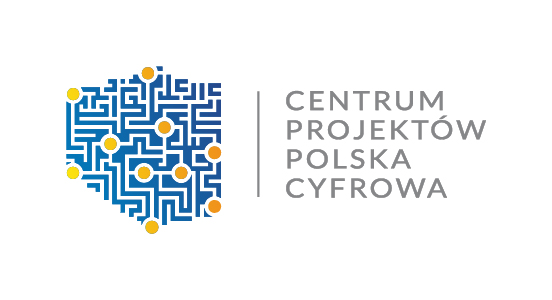 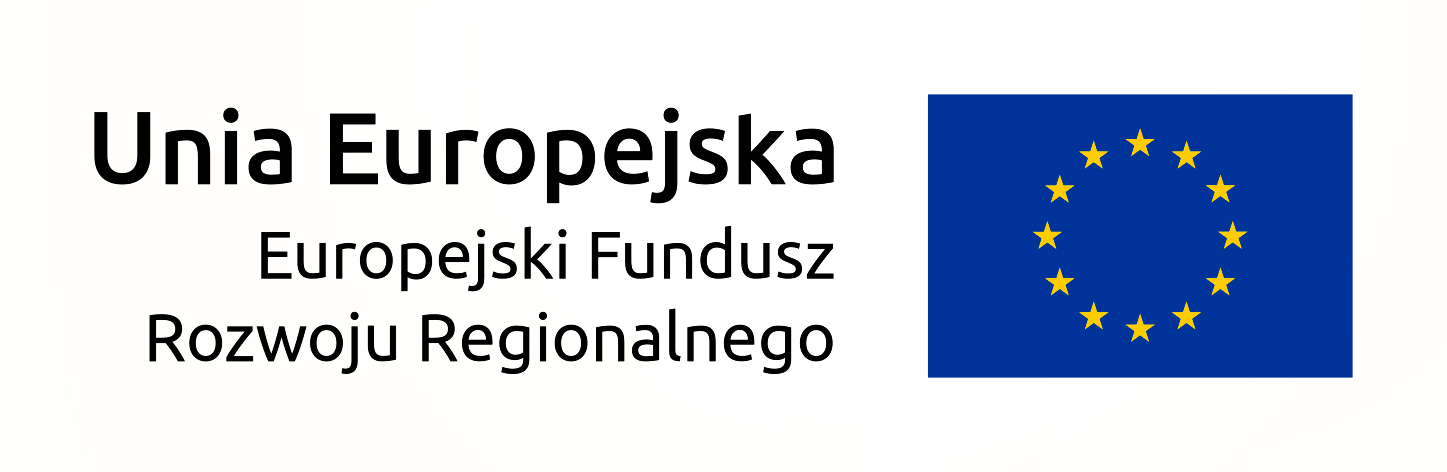 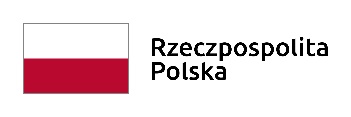 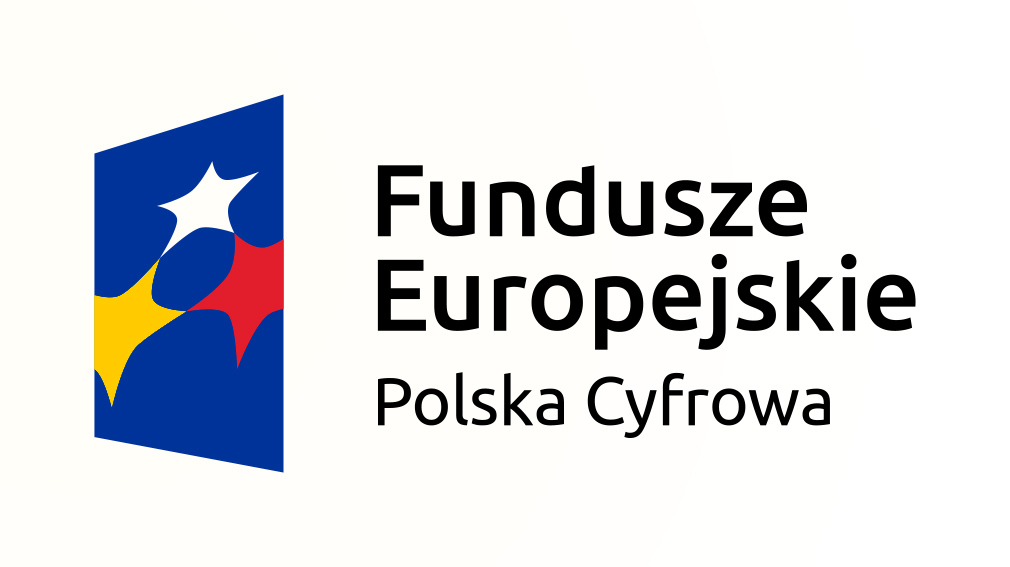 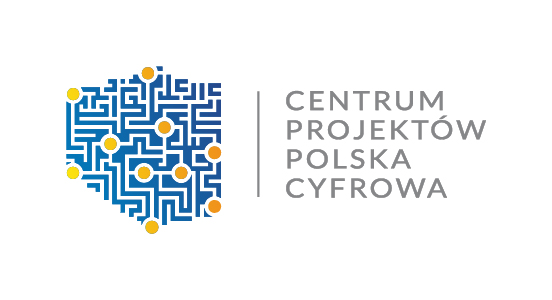 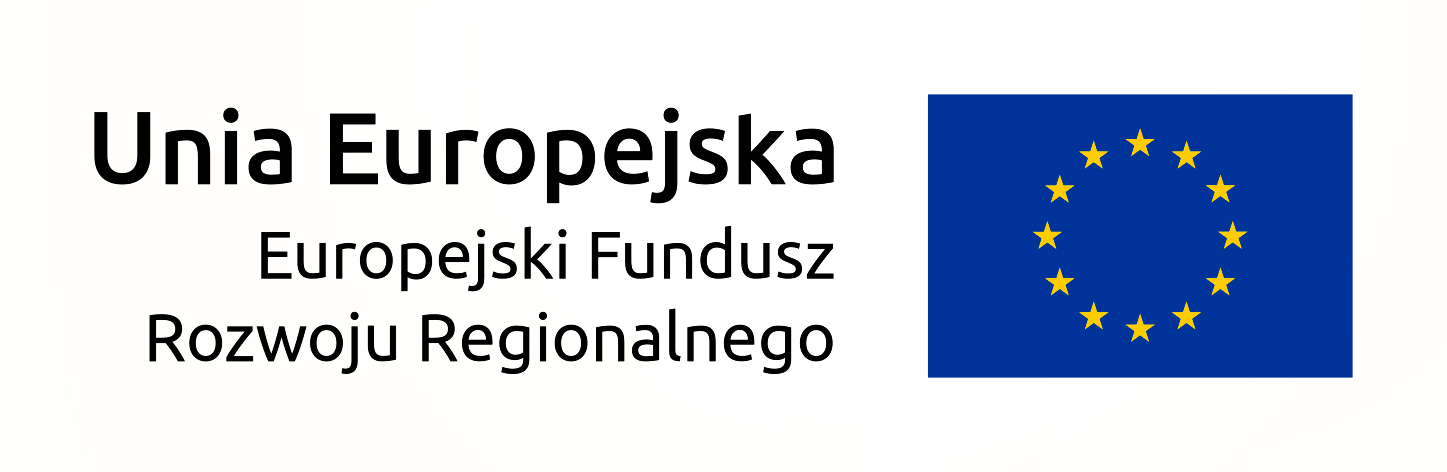 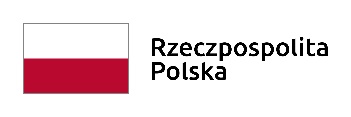 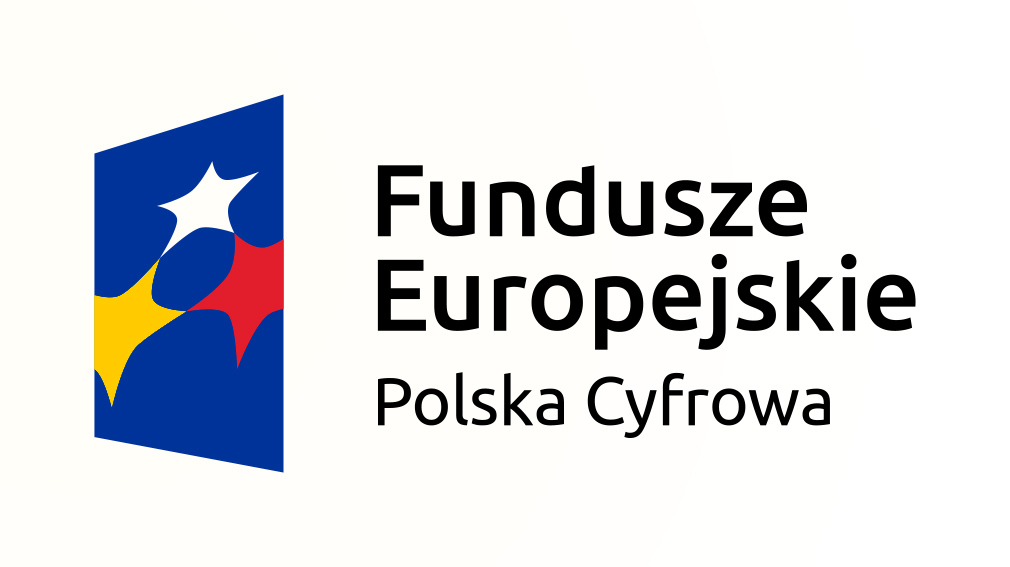 Załącznik nr 1 do SWZ………………………………………….         (pieczęć  wykonawcy)		  										                                                             Gmina Milejewo                                ul. Elbląska 47                               82-316 Milejewo Znak postępowania: RG.271.6.2022.AWOFERTA na dostawę nowych 80 szt. nowych laptopów wraz z oprogramowaniem ZAMAWIAJĄCY:Gmina Milejewo, z/s w Milejewie, ul. Elbląska 47, 82-316 MilejewoNIP: 578-30-33-342REGON: 170747684WYKONAWCA:Nazwa Wykonawcy: ……….………………………………………………………………………………………………… NIP………………………………………………REGON…………………………………………… Adres……………………………………………………………………………………………..…….. Dane kontaktowe: tel. ………………………………………, mail……………………….………..Cena za wykonanie całości zamówienia:Oferuję wykonanie przedmiotu zamówienia za:Cenę łączną netto: 	 złKwota podatku VAT: 	.złCena łączna wynosi ………………………………………bruttoSłownie:..........................................................................bruttoZobowiązuję się wykonać zamówienie zgodnie z terminami zawartymi w zapytaniu ofertowym, tj. w terminie ……. dni licząc od dnia podpisania umowy. Zobowiązuję się dostarczyć produkty spełniające kryteria zawarte w zapytaniu ofertowym.Oświadczam, że zapoznałam/em się z opisem przedmiotu zamówienia i nie wnoszę do niego zastrzeżeń oraz w razie wybrania mojej oferty zobowiązuje się do realizacji zamówienia zgodnie z warunkami określonymi w zapytaniu ofertowym, w miejscu i terminie realizacji określonym przez Zamawiającego.OŚWIADCZAM, iż – za wyjątkiem informacji i dokumentów zawartych  w ofercie, które zostały złożone zgodnie z zapisami rozdz. XVI pkt 16.5 - niniejsza oferta oraz wszelkie załączniki do niej są jawne i nie zawierają informacji stanowiących tajemnicę przedsiębiorstwa w rozumieniu przepisów o zwalczaniu nieuczciwej konkurencji.ZOBOWIĄZUJĘ SIĘ, w przypadku wyboru mojej oferty, do zawarcia umowy zgodnej z niniejszą ofertą, na warunkach określonych w Specyfikacji Warunków Zamówienia (w tym w projekcie umowy), w miejscu i terminie wyznaczonym przez Zamawiającego.OŚWIADCZAM, iż wypełniłem obowiązki informacyjne przewidziane w art. 13 lub 14 RODO wobec osób fizycznych, od których dane osobowe bezpośrednio lub pośrednio uzyskałem w celu ubiegania się o udzielenie zamówienia publicznego w niniejszym postępowaniu.OŚWIADCZAM, iż wybór oferty:□ NIE PROWADZI* do powstania obowiązku podatkowego u Zamawiającego □ PROWADZI* do powstania obowiązku podatkowego u Zamawiającego * zaznaczyć właściwe Nazwa (rodzaj) towaru lub usługi, dla których dostawa będzie prowadzić do jego powstania, wartość towaru lub usługi objętego obowiązkiem podatkowym Zamawiającego (bez kwoty podatku), stawka podatku od towarów i usług, która zgodnie z wiedzą Wykonawcy będzie miała zastosowanie – wskazać jeżeli dotyczy:…………………………..……………………………………………………………………………………….. ……………………………………………………………………………………………………………………………………………………………………………………………………………………………………….OŚWIADCZAM, że zgodnie z ustawą z dnia 06 marca 2018 r. Prawo przedsiębiorców (Dz. U. 2019, poz. 1292 ze zm.) jestem:□ Mikro przedsiębiorcą*□ Małym przedsiębiorcą*□ Średnim przedsiębiorcą*□ Dużym przedsiębiorcą**zaznaczyć właściweWSZELKĄ KORESPONDENCJĘ w sprawie niniejszego postępowania należy kierować na poniższy adres:………………………………………………………………………………………………tel………………………….……, fax…………………..……………., e-mail:……………………………..OFERTĘ niniejszą składam na ….............. stronach. ZAŁĄCZNIKAMI do niniejszej oferty, stanowiącymi jej integralną część są następujące oświadczenia i dokumenty: .....................................................................................................................................................................................................................................................................................................................................................................................................................................................................................................................................................................................................................................................................................………………….……. dnia …………….. roku				                           	      ………………………………………(podpis Wykonawcy/Pełnomocnika)OŚWIADCZAM, iż – za wyjątkiem informacji i dokumentów zawartych  w ofercie, które zostały złożone zgodnie z zapisami rozdz. XVI pkt 16.5 - niniejsza oferta oraz wszelkie załączniki do niej są jawne i nie zawierają informacji stanowiących tajemnicę przedsiębiorstwa w rozumieniu przepisów o zwalczaniu nieuczciwej konkurencji.ZOBOWIĄZUJĘ SIĘ, w przypadku wyboru mojej oferty, do zawarcia umowy zgodnej z niniejszą ofertą, na warunkach określonych w Specyfikacji Istotnych Warunków Zamówienia (w tym w projekcie umowy), w miejscu i terminie wyznaczonym przez Zamawiającego.OŚWIADCZAM, iż wypełniłem obowiązki informacyjne przewidziane w art. 13 lub 14 RODO wobec osób fizycznych, od których dane osobowe bezpośrednio lub pośrednio uzyskałem w celu ubiegania się o udzielenie zamówienia publicznego w niniejszym postępowaniu.OŚWIADCZAM, iż wybór oferty:□ NIE PROWADZI* do powstania obowiązku podatkowego u Zamawiającego □ PROWADZI* do powstania obowiązku podatkowego u Zamawiającego * zaznaczyć właściwe Nazwa (rodzaj) towaru lub usługi, dla których dostawa będzie prowadzić do jego powstania, wartość towaru lub usługi objętego obowiązkiem podatkowym Zamawiającego (bez kwoty podatku), stawka podatku od towarów i usług, która zgodnie z wiedzą Wykonawcy będzie miała zastosowanie – wskazać jeżeli dotyczy:…………………………..……………………………………………………………………………………….. ……………………………………………………………………………………………………………………………………………………………………………………………………………………………………….OŚWIADCZAM, że zgodnie z ustawą z dnia 06 marca 2018 r. Prawo przedsiębiorców (Dz. U. 2019, poz. 1292 ze zm.) jestem:□ Mikro przedsiębiorcą*□ Małym przedsiębiorcą*□ Średnim przedsiębiorcą*□ Dużym przedsiębiorcą**zaznaczyć właściweWSZELKĄ KORESPONDENCJĘ w sprawie niniejszego postępowania należy kierować na poniższy adres:………………………………………………………………………………………………tel………………………….……, fax…………………..……………., e-mail:……………………………..OFERTĘ niniejszą składam na ….............. stronach. ZAŁĄCZNIKAMI do niniejszej oferty, stanowiącymi jej integralną część są następujące oświadczenia i dokumenty: .....................................................................................................................................................................................................................................................................................................................................................................................................................................................................................................................................................................................................................................................................................………………….……. dnia …………….. roku				                           	      ………………………………………(podpis Wykonawcy/Pełnomocnika)Załącznik nr 2 do SWZ„Oświadczenie o spełnianiu warunków udziału w postępowaniu składane zgodnie z art. 125 ust. 1 ustawy Pzp”OŚWIADCZENIE WYKONAWCY…………………………………..         (pieczęć wykonawcy)dotyczące postępowania o udzielenie zamówienia publicznego na zadanie: „Dostawa 80 szt. laptopów wraz z oprogramowaniem”Znak postępowania: RG.271.6.2022.AWMY NIŻEJ PODPISANI/JA NIŻEJ PODPISANY*…………………………………………………………………………………………………………………………………………………………………………………………………………………………………………………………………………działając w imieniu i na rzecz………………………………………………………………………………………………………………………………………………………………………………………………………………………………………………………………………… (nazwa (firma) dokładny adres Wykonawcy/Wykonawców)INFORMACJA DOTYCZĄCA WYKONAWCY:Oświadczam, że zgodnie z art. 112 ust. 2 pkt 1-4 ustawy Prawo zamówień publicznych lub  w przypadku wspólnie ubiegających się o udzielenie zamówienia – wspólnie z innymi ubiegającymi się o udzielenie zamówienia:spełniam warunki udziału w postępowaniu, określone przez Zamawiającego w Specyfikacji Warunków Zamówienia, dotyczące:zdolności do występowania w obrocie gospodarczymuprawnień do prowadzenia określonej działalności gospodarczej lub zawodowej, o ile wynika to z odrębnych przepisów,sytuacji ekonomicznej lub finansowej.zdolności technicznej lub zawodowej.……………………………….. dnia ……………  roku					                             ……….…………………………………                   (podpis Wykonawcy/Pełnomocnika)INFORMACJA W ZWIĄZKU Z POLEGANIEM NA ZASOBACH INNYCH PODMIOTÓW:Oświadczam, że w celu wykazania spełniania warunków udziału w postępowaniu, określonych przez zamawiającego w Specyfikacji Warunków Zamówienia i ogłoszeniu o zamówieniu, polegam na zasobach następującego/ ych podmiotu/ów:……..……………………………………………………………………………………………………………………..………………………………………………………………………………………………………………………………..…………., 
w następującym zakresie: ………………………………………………………………………………………………… (wskazać podmiot i określić odpowiedni zakres dla wskazanego podmiotu)……………………………….. dnia ……………  roku	                                            …………. ……………………………..                 (podpis Wykonawcy/Pełnomocnika)OŚWIADCZENIE DOTYCZĄCE PODANYCH INFORMACJI:Oświadczam, że wszystkie informacje podane w powyższych oświadczeniach są aktualne i zgodne z prawdą oraz zostały przedstawione z pełną świadomością konsekwencji wprowadzenia zamawiającego w błąd przy przedstawianiu informacji.……………………………….. dnia ……………  roku                   ………………..……….. ………………                   (podpis Wykonawcy/Pełnomocnika)* niepotrzebne skreślić „Oświadczenie o braku podstaw wykluczenia z postępowania składane zgodnie z art. 125 ust. 1 ustawy Pzp”OŚWIADCZENIE WYKONAWCYdotyczące postępowania o udzielenie zamówienia publicznego na: „Dostawa 80 szt. laptopów wraz z oprogramowaniem”Znak postępowania: RG.271.6.2022.AWMY NIŻEJ PODPISANI/JA NIŻEJ PODPISANY*…………………………………………………………………………………………………działając w imieniu i na rzecz…………………………………………………………………………………………………      (nazwa (firma) dokładny adres Wykonawcy/Wykonawców)OŚWIADCZENIA DOTYCZĄCE WYKONAWCY:Oświadczam, że nie występują wobec mnie (nas)* podstawy wykluczenia z postępowania o udzielenie zamówienia publicznego, o których mowa w art. 108 ustawy Prawo zamówień publicznych (Dz. U. z 2021 r. poz. 1129 z późn. zm.)………………………… dnia ………………….  roku                            ……….……..…………………………….              (podpis Wykonawcy/Pełnomocnika)Oświadczam, że nie występują wobec mnie (nas)* podstawy wykluczenia z postępowania o udzielenie zamówienia publicznego, o których mowa w art. 109 ustawy Prawo zamówień publicznych (Dz. U. z 2021 r. poz. 1129 z późn. zm.) wskazane przez Zamawiającego w ogłoszeniu o zamówieniu i Specyfikacji Warunków Zamówienia.………………………… dnia ………………….  roku                …….. …………………………………….              (podpis Wykonawcy/Pełnomocnika)Oświadczam, że zachodzą w stosunku do mnie podstawy wykluczenia z postępowania na podstawie art. ………… ustawy Pzp (podać mającą zastosowanie podstawę wykluczenia spośród wymienionych w art. 108 i 109 ustawy Pzp). Jednocześnie oświadczam, że w związku z ww. okolicznością, na podstawie art. 110 ust. 2 ustawy Pzp spełniłem następujące przesłanki: …………………………………………………………………………………………………………………………………………..…………………………………………………………………………………………………………………………..…………………………… dnia ………………….  roku………...............................................    			(podpis Wykonawcy/Pełnomocnika)OŚWIADCZENIE DOTYCZĄCE PODMIOTU, NA KTÓREGO ZASOBY POWOŁUJE SIĘ WYKONAWCA:Oświadczam, że w stosunku do następującego/ych podmiotu/tów, na którego/ych zasoby powołuję się w niniejszym postępowaniu, tj.: ……………………………………………………………………………………………..……………………………………              (podać pełną nazwę/firmę, adres, a także w zależności od podmiotu: NIP/PESEL, KRS/CEiDG) nie zachodzą podstawy wykluczenia z postępowania o udzielenie zamówienia.………………………… dnia ………………….  roku………………………………………….(podpis Wykonawcy/Pełnomocnika)OŚWIADCZENIE DOTYCZĄCE PODANYCH INFORMACJI:Oświadczam, że wszystkie informacje podane w powyższych oświadczeniach są aktualne i zgodne z prawdą oraz zostały przedstawione z pełną świadomością konsekwencji wprowadzenia zamawiającego w błąd przy przedstawianiu informacji.………………………… dnia ………………….roku……..………………………………….    (podpis Wykonawcy/Pełnomocnika)* niepotrzebne skreślićZałącznik nr 3 do SWZSKŁADANY NA WEZWANIE ZAMAWIAJĄCEGO„Wykaz wykonanych dostaw”…………………………….      (pieczęć wykonawcy)WYKAZ WYKONANYCH DOSTAW(w ciągu ostatnich 5 lat przed dniem wszczęcia postępowania, a jeżeli okres prowadzenia działalności jest krótszy – w tym okresie)dotyczący postępowania o udzielenie zamówienia publicznego na: „Dostawa 80 szt. laptopów wraz z oprogramowaniem”Znak postępowania: RG.271.6.2022.AWUWAGA:1. Dostawy potwierdzające posiadanie wymaganego przez Zamawiającego doświadczenia należy w wykazie wyraźnie zaznaczyć (wytłuścić).2. W przypadku, gdy Zamawiający jest podmiotem, na rzecz którego dostawy wskazane w wykazie, zostały wcześniej wykonane, Wykonawca nie ma obowiązku przedkładania dowodów.4. W przypadku, jeśli Wykonawca samodzielnie nie spełnia wymaganego warunku dotyczącego posiadania doświadczenia, obowiązany jest przedstawić pisemne zobowiązanie innego podmiotu do oddania do dyspozycji tych zasobów zgodnie z art. 112 ust. 2 ustawy Pzp, umożliwiających wykonanie zamówienia - tj. doświadczenia.…………………………. dnia ……………….  roku                                                                                               …………………………………………..                                                                          (podpis Wykonawcy/Pełnomocnika)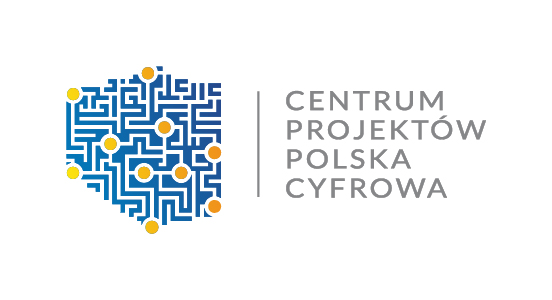 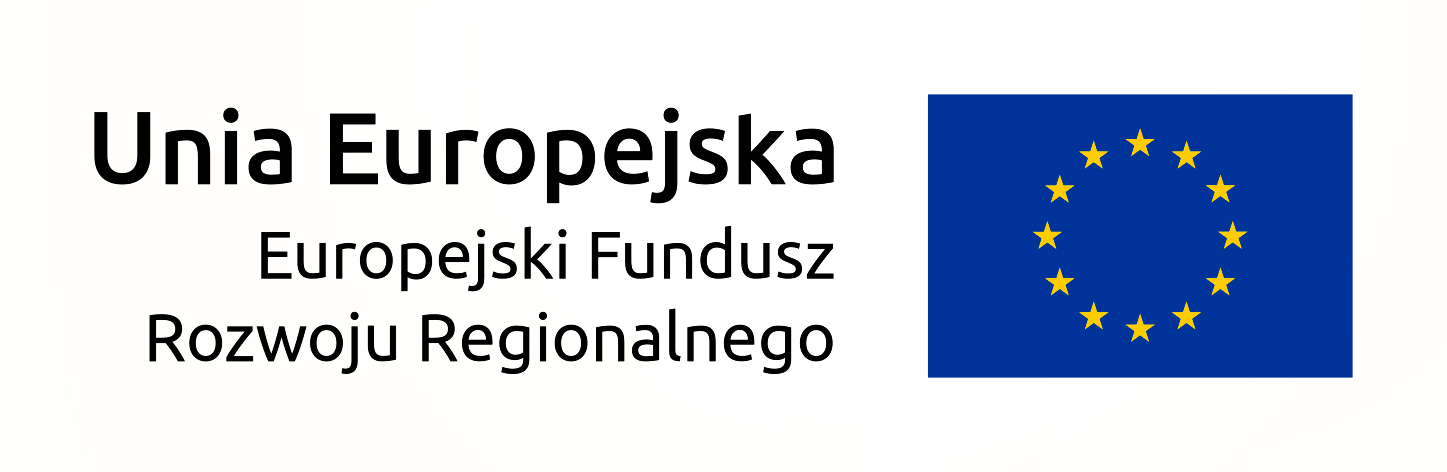 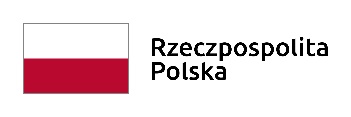 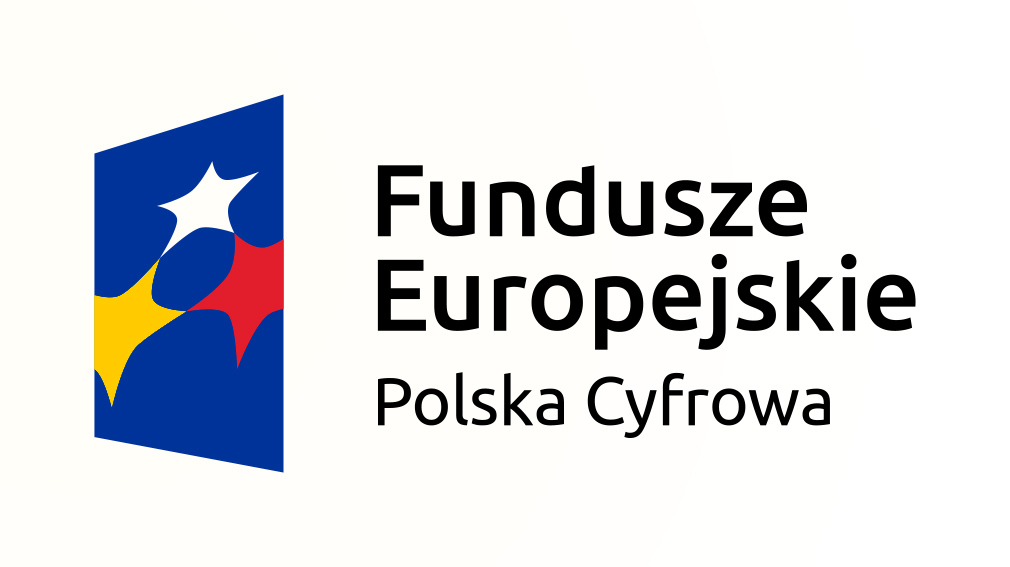 Załącznik nr 4 do SWZ nr postępowania RG.271.6.2022.AWOPIS PRZEDMIOTU ZAMÓWIENIADostawa 80 szt. nowych laptopów wraz z oprogramowaniemw ramach programuCyfrowa Gmina -Wsparcie dzieci z rodzin pegeerowskich w rozwoju cyfrowym –„Granty PPGR” Oś V. Rozwój cyfrowy JST oraz wzmocnienie cyfrowej odporności na zagrożenia - REACT-EU Działanie 5.1 Rozwój cyfrowy JST oraz wzmocnienie cyfrowej odporności na zagrożenia Program Operacyjny Polska Cyfrowa na lata 2014 – 2020Oferowany sprzęt komputerowy musi być fabrycznie nowy. W przypadku wątpliwości Zamawiający ma prawo na żądanie wymagać potwierdzenia wydanego przez producenta.Szczegółowy opis wymagań technicznych komputera przenośnego Rekomendowane wymagania min/maxW związku z tym, że grant jest współfinansowane ze środków unijnych w ramach Programu Operacyjnego Polska Cyfrowa, Zamawiający w dniu podpisania umowy przekaże Wykonawcy wzór naklejki, którą należy oznaczyć laptopy. Naklejkę tę należy umieścić w miejscu widocznym na sprzęcie komputerowym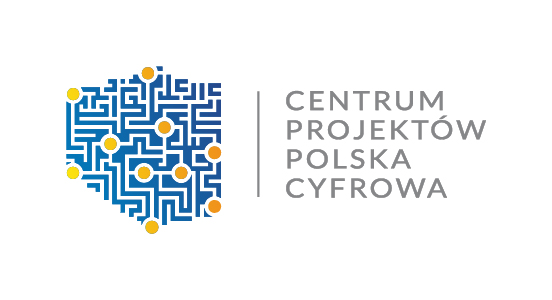 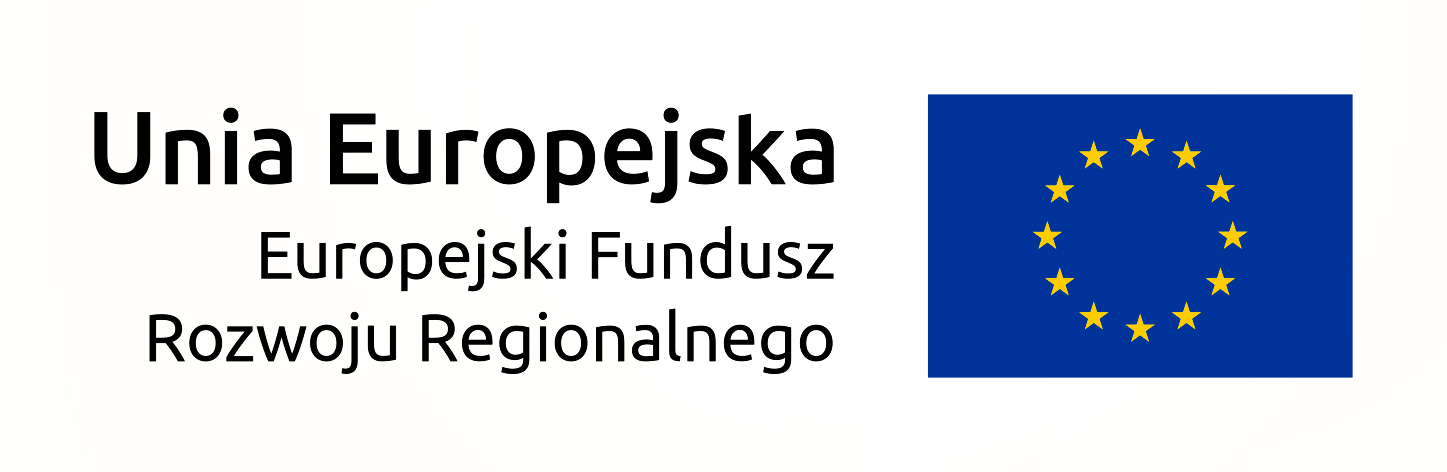 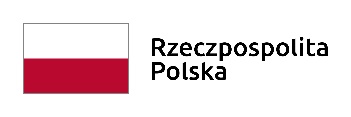 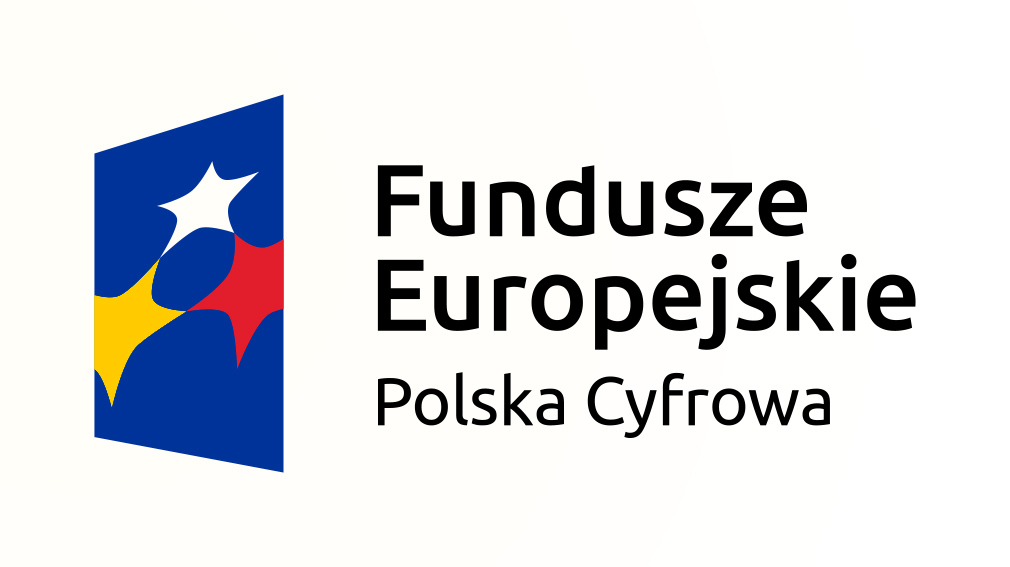 Załącznik nr 5 do SWZWzórUMOWA NR RG.271.6.2022.AWzawarta w dniu ………………..2022 r. pomiędzy:Gminą Milejewoul. Elbląska 47, 82-316 Milejewo NIP 578-30-33-342zwaną dalej „Zamawiającym”, reprezentowaną przez :      P. ……………………………….. – Wójta Gminy, przy kontrasygnacie P. ………………………………….. – Skarbnik Gminy, a…………………………………………………….., zarejestrowaną w rejestrze przedsiębiorców pod numerem KRS …………………… prowadzonym przez Sąd ………………. w ……………………., ……. Wydział …………………………. Krajowego Rejestru Sądowego o kapitale spółki …………………………………………..złNIP: …………………………………. Regon: ………………………………….reprezentowanym przez:……………………………………………………………………………zwanym dalej Wykonawcą§ 11.    Zamawiający oświadcza, że niniejsza umowa jest finansowana ze środków pochodzących         z programu Cyfrowa Gmina -Wsparcie dzieci z rodzin pegeerowskich w rozwoju                         cyfrowym –„Granty PPGR” Oś V. Rozwój cyfrowy JST oraz wzmocnienie cyfrowej odporności na zagrożenia - REACT-EU Działanie 5.1 Rozwój cyfrowy JST oraz wzmocnienie cyfrowej odporności na zagrożenia Program Operacyjny Polska Cyfrowa na lata 2014 – 20202.   Wykonawca oświadcza, że prowadzi działalność związaną z postępowaniem    przetargowym  nr RG.271.6.2022.AW oraz że posiada odpowiedni potencjał organizacyjnych do realizacji zamówienia. 3.   Niniejsza umowa zostaje zawarta na podstawie złożonej przez Wykonawcę oferty z dnia ……….2022 roku.§ 2Umowę zawiera się na czas określony od daty podpisania umowy do dnia  …………  2022r.§ 3Zamawiający powierza, a Wykonawca przyjmuje do wykonania zadania pn. „Dostawa 80 szt. laptopów wraz z oprogramowaniem”Zakres przedmiotu zamówienia został szczegółowo opisany w dokumentacji przetargowej obejmującej: SWZ, szczegółowy opis wymagań technicznych.Dla celów interpretacji będą miały pierwszeństwo dokumenty zgodnie z następującą kolejnością:     1) Umowa,     2) Szczegółowy opis wymagań technicznych,     3) SWZ (w zakresie nie ujętym wyżej),     4) Oferta Wykonawcy. § 4Wykonawca   przy   wykonywaniu   przedmiotu   umowy,   jest odpowiedzialny za jakość i wyniki tej pracy, a także zobowiązuje się zachować przy realizacji przedmiotu umowy należytą staranność i dbałość o interesy Zamawiającego.§ 5Zamawiającemu przysługuje prawo do:1) kontroli przebiegu dostawy sprzętu, dokumentacji i innych elementów związanych z realizacją umowy;2) wnoszenia uwag, co do prawidłowego wykonania umowy;3) wglądu   do   dokumentów   Wykonawcy   związanych   z   realizowanym   zamówieniem.§ 61. Za wykonanie przedmiotu zamówienia umowy, Strony ustalają wynagrodzenie w wysokości ……… zł brutto (słownie: …………………… złotych), w tym należny podatek VAT w wysokości ……… zł  ( słownie: …………………. złotych ).2. Ustala się, że rozliczenie płatności będzie się odbywało fakturą VAT wystawioną po zakończeniu realizacji zamówienia, po potwierdzeniu faktycznego wykonania dostawy na podstawie protokołu odbioru.3. Płatność będzie dokonywana na wskazany w oświadczeniu stanowiącym załącznik do niniejszej umowy, rachunek bankowy, w nieprzekraczalnym terminie do 14 dni od daty otrzymania przez Zamawiającego faktury wraz z zatwierdzonym protokołem odbioru.4. Za dzień dokonania zapłaty przyjmuje się dzień, w którym zamawiający wydał dyspozycję przelewu ze swojego konta na konto Wykonawcy§ 7Wykonawca nie może bez pisemnej zgody Zamawiającego: 1) zbywać na rzecz osób trzecich wierzytelności powstałych w wyniku realizacji niniejszej umowy, 2) zawierać innych umów, których skutkiem jest zmiana wierzyciela, 3) zawierać umów zastawu i innych umów zmierzających do ustanowienia zabezpieczenia na wierzytelności przysługującej Wykonawcy od Zamawiającego.§ 81. Nadzór nad należytym wykonaniem przedmiotu zamówienia, zgodnym z umową pełnią: ze strony Zamawiającego: Sekretarz Gminy Milejewo: Elżbieta Lisowskaze strony Wykonawcy: ……………………….2. Ewentualna zmiana osób, o których mowa w ust. 1 nie stanowi zmiany treści umowy i następuje poprzez pisemne lub mailowe powiadomienie drugiej strony.§ 91. Wykonawca zobowiązuje się wykonywać przedmiot umowy z należytą starannością, zgodnie z najlepszymi praktykami przyjętymi przy świadczeniu tego rodzaju dostaw oraz zgodnie z SWZ oraz złożona ofertą.2. Niezwłocznie, jednak nie później niż w następnym dniu po wystąpieniu zdarzenia, informować Zamawiającego o wszelkich problemach w realizacji zamówienia.§ 101. Zamawiający zastrzega sobie: 1) prawo monitoringu przebiegu i sposobu realizacji przedmiotu zamówienia 2) prawo niezwłocznego rozwiązania umowy (ze skutkiem natychmiastowym bez ponoszenia kosztów ze strony Zamawiającego) w razie nienależytego jej wykonywania przez Wykonawcę, po uprzednim pisemnym lub mailowym zawiadomieniu o stwierdzonych nieprawidłowościach i nie przedstawieniu ze strony Wykonawcy wyjaśnienia tych nieprawidłowości w ciągu 5 dni kalendarzowych.3) zostanie wydany nakaz zajęcia majątku Wykonawcy uniemożliwiający realizację przedmiotu zamówienia; 4) Wykonawca bez uzasadnionych przyczyn nie rozpoczął realizacji przedmiotu zamówieniai nie kontynuuje go pomimo dodatkowego wezwania Zamawiającego; 5) Wykonawca nie wykonuje przedmiotu zamówienia zgodnie z umową. 2. Odstąpienie od umowy winno nastąpić w formie pisemnej lub mailowej pod rygorem nieważności takiego oświadczenia.3. W przypadku, o którym mowa w ust. 1 pkt a niniejszego paragrafu, Wykonawca może żądać wyłącznie wynagrodzenia należnego mu z tytułu wykonania części umowy. W takiej sytuacji zostanie sporządzony protokół zrealizowanego przedmiotu umowy, który będzie stanowił podstawę do wypłacenia Wykonawcy wynagrodzenia za wykonanie części przedmiotu zamówienia do dnia spisania tego protokołu.§ 111. Wykonawca udziela Zamawiającemu rękojmi na przedmiot umowy na okres ………………….. (zgodnie z ofertą Wykonawcy).2. Bieg okresu rękojmi rozpoczyna się w dniu następnym licząc od dnia odbioru końcowego robót.3. Zamawiający może dochodzić roszczeń z tytułu rękojmi także po okresie określonym w ust. 1 powyżej, jeżeli zgłosił wadę przed upływem tego okresu.4. Zamawiający w okresie udzielonej rękojmi powiadomi Wykonawcę niezwłocznie o wszelkich ujawnionych usterkach. Wady i usterki usunięte zostaną niezwłocznie. Termin przystąpienia do usuwania wad i usterek w technicznie uzasadnionych przypadkach może zostać wydłużony za zgodą Zamawiającego.5. Wykonawca nie może odmówić usunięcia wad i usterek bez względu na związane z tym koszty.6. W razie nieusunięcia wad i usterek w wyznaczonym terminie, Zamawiający może naliczyć karę umowną zgodnie z § 13 ust 2 pkt c umowy.7. W okresie obowiązywania, po rozwiązaniu lub po wygaśnięciu umowy, Wykonawca jest i będzie odpowiedzialny wobec Zamawiającego na zasadach uregulowanych w kodeksie cywilnym za wszelkie szkody (wydatki, koszty postępowań) oraz roszczenia osób trzecich w przypadku, gdy będą one wynikać z wad przedmiotu umowy.§ 121. Wykonawca wnosi zabezpieczenie należytego wykonania umowy w wysokości 5% ceny łącznie z podatkiem VAT określonej w § 10 ust. 1 niniejszej umowy, co stanowi kwotę…………………………………….2. Zabezpieczenie służy pokryciu roszczeń z tytułu niewykonania lub nienależytego wykonania umowy.3. Zabezpieczenie może być wnoszone według wyboru wykonawcy w jednej lub w kilku następujących formach:     1) pieniądzu – przelewem na konto zamawiającego w Bank PKO BP S. A. Oddział Elbląg, numer rachunku: 98 1440 1039 0000 0000 0356 6374     2) poręczeniach bankowych lub poręczeniach spółdzielczej kasy oszczędnościowo – kredytowej, z tym że zobowiązanie kasy jest zawsze zobowiązaniem pieniężnym;     3) gwarancjach bankowych;     4) gwarancjach ubezpieczeniowych;     5) poręczeniach udzielanych przez podmioty, o których mowa w art. 6b ust. 5 pkt.2. ustawy z dnia 9 listopada 2000 r. o utworzeniu Polskiej Agencji Rozwoju Przedsiębiorczości.4. Zabezpieczenie należytego wykonania umowy zostało przez wykonawcę wniesione w formie …………………………………………………….5. Zabezpieczenie wnoszone w formie określonej w ust. 3, pkt. 2,3,4 lub 5 musi być bezwarunkowe i tożsame z zabezpieczeniem wnoszonym w pieniądzu.6. W przypadku wniesienia zabezpieczenia w pieniądzu wykonawca może wyrazić zgodę na zaliczenie kwoty wadium na poczet zabezpieczenia.7. Jeżeli zabezpieczenie wniesiono w pieniądzu, Zamawiający przechowuje je na oprocentowanym rachunku bankowym. Zamawiający zwraca zabezpieczenie wniesione w pieniądzu z odsetkami wynikającymi z umowy rachunku bankowego, na którym było ono przechowywane, pomniejszone o koszt prowadzenia tego rachunku oraz prowizji bankowej za przelew pieniędzy na rachunek bankowy wykonawcy.8. W trakcie realizacji umowy wykonawca może dokonać zmiany formy zabezpieczenia na jedną lub kilka form, o których mowa w ust. 3 powyżej.9. Zmiana formy zabezpieczenia jest dokonywana z zachowaniem ciągłości zabezpieczenia i bez zmniejszenia jego wysokości.10. Jeżeli z jakichkolwiek przyczyn zabezpieczenie należytego wykonania umowy, o którym mowa w ust. 1, utraci ważność z punktu widzenia celu w jakim zostało ustalone, Wykonawca zobowiązany jest wnieść nowe zabezpieczenie przed upływem terminu ważności zabezpieczenia pierwotnego, pod rygorem odstąpienia przez Zamawiającego od umowy z winy Wykonawcy.11. Wypłata, o której mowa w ust. 10, następuje nie później niż w ostatnim dniu ważności dotychczasowego zabezpieczenia.12. Zamawiający zwróci 70% zabezpieczenia w terminie do 30 dni od dnia wykonania zamówienia i uznania przez Zamawiającego za należycie wykonane.13. Kwota równa 30% zabezpieczenia pozostawiona zostanie na zabezpieczenie roszczeń z tytułu rękojmi za wady.14. Kwota, o której mowa w ust. 13 powyżej zostanie zwrócona nie później niż w 15 dniu po upływie okresu rękojmi za wady.§ 131. Strony ustalają odpowiedzialność za niewykonanie lub nienależyte wykonanie przedmiotu umowy w formie kar umownych.  2. Wykonawca zobowiązany jest zapłacić karę: 1) w wysokości: 10 % wartości brutto przedmiotu umowy w przypadku odstąpienia od umowy  przez Wykonawcę z przyczyn leżących po stronie Wykonawcy, 2) w wysokości: 1 % wartości brutto przedmiotu umowy za każdy rozpoczęty dzień zwłoki lub opóźnienia w wykonaniu przedmiotu umowy, 3) w wysokości: 5 % wartości brutto przedmiotu umowy w przypadku niewykonania lub nienależytego wykonania przedmiotu umowy. 3. Zamawiający zobowiązany jest zapłacić karę w wysokości 10 % wartości brutto przedmiotu umowy w przypadku odstąpienia od umowy  przez Zamawiającego, w całości lub części, z przyczyn, za które nie odpowiada Wykonawca. 4. Jeżeli Wykonawca narazi Zamawiającego na straty o wartości większej niż przewidują kary umowne w związku z niedotrzymaniem warunków umowy, Zamawiający zastrzega sobie możliwość dochodzenia odszkodowania uzupełniającego na zasadach określonych w kodeksie cywilnym. 5. Wykonawca upoważnia Zamawiającego do potrącenia nałożonych kar umownych z przedłożonych do zapłaty faktur. W przypadku braku pokrycia nałożonych kar umownych w kwotach pozostałych do zapłaty, Wykonawca zobowiązany jest do uregulowania kary umownej lub jej nie potrąconej części w terminie 14 dni od dnia nałożenia, bez dodatkowego wezwania.§ 14W przypadku zaistnienia sytuacji związanej z potrzebą dokonania stosownych zmian w umowie w celu właściwej realizacji zamówienia publicznego zastrzega się możliwość dokonania niniejszych zmian w drodze aneksu do umowy. Zakres zmian może dotyczyć: a. terminu realizacji umowy, § 151. W sprawach nieuregulowanych postanowieniami Umowy zastosowanie mają odpowiednie przepisy Kodeksu cywilnego, jeżeli wytyczne w zakresie kwalifikowalności wydatków w ramach Programu Operacyjnego Polska Cyfrowa 2014-2020  nie stanowią inaczej.2. Wykonawca nie może bez uprzedniej zgody Zamawiającego wyrażonej na piśmie dokonać cesji praw lub  obowiązków, wierzytelności i długów, wynikających z Umowy, na osoby trzecie.3. Wszelkie pisma przewidziane Umową uważa się za skutecznie doręczone (z zastrzeżeniami w niej zawartymi), jeżeli zostały przesłane listem poleconym lub drogą mailową lub w inny sposób za zwrotnym potwierdzeniem odbioru odpowiednio na adres Zamawiającego lub na adres Wykonawcy.4. Każda ze Stron zobowiązuje się do powiadomienia drugiej Strony o każdorazowej zmianie swojego adresu lub adresu mailowego. W przypadku braku powiadomienia o zmianie adresu doręczenie dokonane na ostatnio wskazany adres będą uważane za skuteczne.5. Nagłówki paragrafów nie stanowią treści Umowy i nie będą brane pod uwagę przy jej interpretacji.6. Strony deklarują, iż w razie powstania jakiegokolwiek sporu wynikającego na tle Umowy, podejmą w dobrej wierze rokowania w celu polubownego rozstrzygnięcia takiego sporu. Jeżeli rokowania, o których mowa powyżej nie doprowadzą do polubownego rozwiązania sporu w terminie 7 dni od pisemnego lub mailowego wezwania do wszczęcia rokowań, spór taki Strony mogą poddać rozstrzygnięciu przez Sąd właściwy dla Zamawiającego. 7. Umowę sporządzono w dwóch jednakowo brzmiących egzemplarzach po jednym egzemplarzu dla każdej ze stron.8. Integralną częścią umowy jest SWZ dotycząca zadań z zakresu niniejszej umowy oraz oferta Wykonawcy.W imieniu Zamawiającego:                                                                  W imieniu Wykonawcy:Załączniki:SWZ Oferta Wykonawcy Milejewo, dnia ……..2022r.………………………………………….
………………………………………….
………………………………………….
 (nazwa i adres Wykonawcy, NIP, REGON)OŚWIADCZENIE	Oświadczam, że numer rachunku bankowego wskazany na fakturach wystawianych 
w związku z realizacją umowy nr RG.271.6.2022.AW z dnia ……. 2022 roku,
jest numerem właściwym dla dokonania rozliczeń na zasadach podzielonej płatności 
(split payment).KryteriumWagaCena60%Okres gwarancji     40%Lp. Towar Cena brutto za 1 sztukęLiczba sztuk1.Komputer przenośny 2.OprogramowanieLpNazwa i adres Zamawiającego(Inwestora)Data wykonaniazamówienia (dzień, miesiąc,rok)Miejsce wykonania zamówieniaWartośćzamówienia(w złotychbrutto)Opis (rodzaj) dostaw (informacje pozwalające na zweryfikowanie warunków udziału zapisanych w SWZ)12.3.NazwaWymagane parametry techniczneZastosowanieKomputer mobilny będzie wykorzystywany dla potrzeb aplikacji, edukacyjnych, obliczeniowych, dostępu do Internetu oraz poczty elektronicznej.Przekątna Ekranu15.6 FHD IPS (1920 x 1080), powłoką przeciwodblaskową, jasność 220 nitsKąt otwarcia matrycy min.180 stopniWydajność komputeraOferowany komputer przenośny musi osiągać w teście wydajności :SysMark 25 – wynik min. 600 – test z przeprowadzonej konfiguracji załączyć do oferty.Wymagane testy wydajnościowe wykonawca musi przeprowadzić na automatycznych ustawieniach konfiguratora dołączonego przez firmę BAPCO i przy natywnej rozdzielczości wyświetlacza oraz włączonych wszystkich urządzaniach. Nie dopuszcza się stosowanie overclokingu, oprogramowania wspomagającego pochodzącego z innego źródła niż fabrycznie zainstalowane oprogramowanie przez producenta, ingerowania w  ustawieniach BIOS ( tzn. wyłączanie urządzeń stanowiących pełną konfigurację) jak również w samym środowisku systemu (tzn. zmniejszanie rozdzielczości, jasności i kontrastu itp.). Zamawiający zastrzega sobie, iż w celu sprawdzenia poprawności przeprowadzonych wszystkich wymaganych testów Oferent musi dostarczyć Zamawiającemu oprogramowanie testujące, komputer do testu oraz dokładny opis metodyki przeprowadzonego testu wraz z wynikami w celu ich sprawdzenia w terminie nie dłuższym niż 3 dni od otrzymania zawiadomienia od Zamawiającego Pamięć RAM16GB DDR4 z możliwością rozbudowy do min. 16GB RAM.Pamięć masowa256GB NVMe SSD M.2Komputer musi umozliwiać montaż wenątrz obudowy dwóch dysków w  konfiguracji M.2 + 2,5.Karta graficznaZintegrowana karta graficzna osiągająca w teście SysMark25 Creativity co najmniej 550 punktów - wyniki załączyć do oferty.KlawiaturaKlawiatura odporna na zachlapanie (układ US), min 100 klawiszy. Wszystkie klawisze funkcyjne typu: mute, regulacja głośności, print screen dostępne w ciągu klawiszy F1-F12.MultimediaKarta dźwiękowa zintegrowana z płytą główną, wbudowane dwa głośniki stereo 2x2W.Cyfrowy mikrofon z funkcją redukcji szumów i poprawy mowy wbudowany w obudowę matrycy. Kamera internetowa z diodą informującą o aktywności, trwale zainstalowana w obudowie matrycy. 1 port audio typu combo (słuchawki i mikrofon)Łączność bezprzewodowaWi-Fi 5 AC 201 2x2 + Bluetooth 4.2Bateria i zasilanieBateria pojemności min. 36Whr. Umożliwiająca jej szybkie naładowanie do poziomu 80% w czasie 1 godziny i do poziomu 100% w czasie 2 godzin.Czas pracy na baterii mi. 6 godzin, potwierdzony przeprowadzonym testem MobileMark 25 Battery Life [do oferty załączyć wydruk przeprowadzonego testu lub link publikacji na stronie BAPCO, w oferowanej konfiguracji]Zasilacz o mocy min. 65WWaga i wymiaryWaga max 1.9 kg z bateriąWysokość laptopa nie większa niż 20mm.ObudowaSzkielet obudowy i zawiasy notebooka wzmacniane, dookoła matrycy uszczelnienie chroniące klawiaturę notebooka  po zamknięciu przed kurzem i wilgocią. CertyfikatyCertyfikat ISO9001, ISO 14001, ISO50001 dla producenta sprzętu (należy załączyć do oferty)Potwierdzenie spełnienia kryteriów środowiskowych, w tym zgodności z dyrektywą RoHS Unii Europejskiej o eliminacji substancji niebezpiecznych w postaci oświadczenia producenta jednostkiPotwierdzenie kompatybilności komputera z oferowanym systemem operacyjnym (wydruk ze strony)Oprogramowanie antywirusowe – w formularzu oferty należy podać pełną nazwę oferowanego oprogramowaniaSystem chroniący przed zagrożeniami, posiadający certyfikaty VB100%, OPSWAT, AVLAB +++, AV Comperative Advance +. Oprogramowanie umożliwia zdefiniowanie listy zaufanych urządzeń, które nie będą blokowane podczas podłączanie do stacji końcowej.Oprogramowanie – pakiet biurowy, który spełnia następujące wymaganiaWymagania odnośnie interfejsu użytkownika:                           pełna polska wersja językowa interfejsu użytkownika z możliwością przełączania wersji językowej interfejsu na język angielski,prostota i intuicyjność obsługi, pozwalającą na pracę osobom nieposiadającym umiejętności technicznych,możliwość zintegrowania uwierzytelniania użytkowników z usługą katalogową (Active Directory lub funkcjonalnie równoważną) – użytkownik raz zalogowany z poziomu systemu operacyjnego stacji  roboczej ma być automatycznie rozpoznawany we wszystkich modułach oferowanego rozwiązania bez potrzeby oddzielnego monitowania go o ponowne uwierzytelnienie się.Oprogramowanie musi umożliwiać tworzenie i edycję dokumentów elektronicznych w ustalonym formacie, który spełnia następujące warunki:posiada kompletny i publicznie dostępny opis formatu,ma zdefiniowany układ informacji w postaci XMLumożliwia wykorzystanie schematów XMLwspiera w swojej specyfikacji podpis elektroniczny.Oprogramowanie musi umożliwiać dostosowanie dokumentów i szablonów do potrzeb instytucji oraz udostępniać narzędzia umożliwiające dystrybucję odpowiednich szablonów do właściwych odbiorców.W skład oprogramowania muszą wchodzić narzędzia programistyczne umożliwiające automatyzację pracy i wymianę danych pomiędzy dokumentami i aplikacjami (język makropoleceń, język skryptowy)Do aplikacji musi być dostępna pełna dokumentacja w języku polskim.Pakiet zintegrowanych aplikacji biurowych musi zawierać:Edytor tekstówArkusz kalkulacyjny,Narzędzie do przygotowywania i prowadzenia prezentacji,Edytor tekstów musi umożliwiać:Edycję i formatowanie tekstu w języku polskim wraz z	obsługą języka polskiego w zakresie sprawdzania pisowni i poprawności gramatycznej oraz funkcjonalnością słownika wyrazów bliskoznacznych i autokorektyWstawianie oraz formatowanie tabelWstawianie oraz formatowanie obiektów graficznychWstawianie wykresów i tabel z arkusza kalkulacyjnego (wliczając tabele przestawne)Automatyczne numerowanie rozdziałów, punktów, akapitów, tabel i rysunkówAutomatyczne tworzenie spisów treściFormatowanie nagłówków i stopek stronSprawdzanie pisowni w języku polskimŚledzenie zmian wprowadzonych przez użytkownikówNagrywanie, tworzenie i edycję makr automatyzujących wykonywanie czynnościOkreślenie układu strony (pionowa/pozioma)Wydruk dokumentówWykonywanie korespondencji seryjnej bazując na danych adresowych pochodzących z arkusza kalkulacyjnego i z narzędzia do zarządzania informacją prywatnąPracę na dokumentach utworzonych przy pomocy Microsoft Word 2003 lub Microsoft Word 2007, 2010 z zapewnieniem bezproblemowej konwersji wszystkich elementów i atrybutów dokumentuZabezpieczenie dokumentów hasłem przed odczytem oraz przed wprowadzaniem modyfikacjiWymagana jest dostępność do oferowanego edytora tekstu bezpłatnych narzędzi umożliwiających wykorzystanie go, jako środowiska udostępniającego formularze bazujące na schematach XML z Centralnego Repozytorium Wzorów Dokumentów Elektronicznych, które po wypełnieniu umożliwiają zapisanie pliku XML w zgodzie z obowiązującym prawem.Wymagana jest dostępność do oferowanego edytora tekstu bezpłatnych narzędzi (kontrolki) umożliwiających podpisanie podpisem elektronicznym pliku z zapisanym dokumentem przy pomocy certyfikatu kwalifikowanego zgodnie z wymaganiami obowiązującego w Polsce prawa.Wymagana jest dostępność do oferowanego edytora tekstu bezpłatnych narzędzi umożliwiających wykorzystanie go, jako środowiska udostępniającego formularze i pozwalające zapisać plik wynikowy w zgodzie z Rozporządzeniem o Aktach Normatywnych i Prawnych.Arkusz kalkulacyjny musi umożliwiać:tworzenie raportów tabelarycznych,tworzenie wykresów liniowych (wraz linią trendu), słupkowych, kołowych,tworzenie arkuszy kalkulacyjnych zawierających teksty, dane liczbowe oraz formuły przeprowadzające operacje matematyczne, logiczne, tekstowe, statystyczne oraz operacje na danych finansowych i na miarach czasu,Tworzenie raportów z zewnętrznych źródeł danych (inne arkusze kalkulacyjne, bazy danych zgodne z ODBC, pliki tekstowe, pliki XML, webservice),obsługę kostek OLAP oraz tworzenie i edycję kwerend bazodanowych i webowych. Narzędzia wspomagające analizę statystyczną i finansową, analizę wariantową i rozwiązywanie problemów optymalizacyjnych,tworzenie raportów tabeli przestawnych umożliwiających dynamiczną zmianę wymiarów oraz wykresów bazujących na danych z tabeli przestawnych,wyszukiwanie i zamianę danych,wykonywanie analiz danych przy użyciu formatowania warunkowego,nazywanie komórek arkusza i odwoływanie się w formułach po takiej nazwie,nagrywanie, tworzenie i edycję makr automatyzujących wykonywanie czynności,formatowanie czasu, daty i wartości finansowych z polskim formatem,zapis wielu arkuszy kalkulacyjnych w jednym pliku,zachowanie pełnej zgodności z formatami plików utworzonych za pomocą oprogramowania Microsoft Excel 2003 oraz Microsoft Excel 2007 i 2010, z uwzględnieniem poprawnej realizacji użytych w nich funkcji specjalnych i makropoleceń,zabezpieczenie dokumentów hasłem przed odczytem oraz przed wprowadzaniem modyfikacji,Narzędzie do przygotowywania i prowadzenia prezentacji musi umożliwiać:przygotowywanie prezentacji multimedialnych,prezentowanie przy użyciu projektora multimedialnego,drukowanie w formacie umożliwiającym robienie notatek,zapisanie jako prezentacja tylko do odczytu,nagrywanie narracji i dołączanie jej do prezentacji,opatrywanie slajdów notatkami dla prezentera,umieszczanie i formatowanie tekstów, obiektów graficznych, tabel, nagrań dźwiękowych i wideo,umieszczanie tabel i wykresów pochodzących z arkusza kalkulacyjnegoodświeżenie wykresu znajdującego się w prezentacji po zmianie danych w źródłowym arkuszu kalkulacyjnym,możliwość tworzenia animacji obiektów i całych slajdów,prowadzenie prezentacji w trybie prezentera, gdzie slajdy są widoczne na jednym monitorze lub projektorze, a na drugim widoczne są slajdy i notatki prezentera,pełna zgodność z formatami plików utworzonych za pomocą oprogramowania MS PowerPoint 2003, MS PowerPoint 2007 i 2010.DiagnostykaSystem diagnostyczny z graficznym interfejsem użytkownika dostępny z poziomu BIOS lub z poziomu menu boot, umożliwiający przetestowanie  komponentów komputera. Pełna funkcjonalność systemu diagnostycznego musi być realizowana bez użycia : dostępu do sieci i internetu, dysku twardego również w przypadku jego braku, urządzeń zewnętrznych i wewnętrznych typu : pamięć flash, USBpen itp.BezpieczeństwoZintegrowany z płytą główną dedykowany układ sprzętowy służący do tworzenia i zarządzania wygenerowanymi przez komputer kluczami szyfrowania. Próba usunięcia układu powoduje uszkodzenie płyty głównej. Zabezpieczenie to musi posiadać możliwość szyfrowania poufnych dokumentów przechowywanych na dysku twardym przy użyciu klucza sprzętowego. Weryfikacja wygenerowanych przez komputer kluczy szyfrowania musi odbywać się w dedykowanym chipsecie na płycie głównej.System operacyjny – w formularzu oferty należy podać pełną nazwę oferowanego oprogramowaniaZainstalowany system operacyjny Windows 11 Home, musi umożliwiać instalację systemu operacyjnego bez potrzeby ręcznego wpisywania klucza licencyjnego. Porty i złączaWbudowane porty i złącza: 1x HDMI 1.41x RJ-45, 3x USB w tym min. 2x USB 3.2,port zasilania, złącze linki zabezpieczającą.Warunki gwarancyjne, wsparcie techniczneDedykowany portal techniczny producenta, umożliwiający Zamawiającemu zgłaszanie awarii.2-letnia gwarancja, czas reakcji serwisu, do końca następnego dnia roboczego. Gwarancja musi oferować przez cały okres :- mieć opiekę kierownika technicznego ds. Eskalacji- dostępność wsparcia technicznego przez 24 godziny 7 dni w tygodniu przez cały rok (w języku polskim w dni robocze)Firma serwisująca musi posiadać ISO 9001:2000 na świadczenie usług serwisowych oraz posiadać autoryzacje producenta komputera.